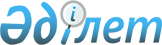 Об утверждении статистической формы общегосударственного статистического наблюдения "Анкета по социально-статистическому обследованию населения по уровню преступности и фиксации его результатов" (код 1962105, индекс УП-01, периодичность единовременная) и инструкции по ее заполнению
					
			Утративший силу
			
			
		
					Приказ Председателя Агентства Республики Казахстан по статистике от 6 сентября 2012 года № 254. Зарегистрирован в Министерстве юстиции Республики Казахстан 17 сентября 2012 года № 7922. Утратил силу приказом Председателя Комитета по статистике Министерства национальной экономики Республики Казахстан от 31 мая 2016 года № 100.
      Сноска. Утратил силу приказом Председателя Комитета по статистике Министерства национальной экономики РК от 31.05.2016 № 100.
       В соответствии с подпунктами 2) и 7) статьи 12 Закона Республики Казахстан "О государственной статистике" ПРИКАЗЫВАЮ:
      1. Утвердить:
      1) Статистическую форму общегосударственного статистического наблюдения "Анкета по социально-статистическому обследованию населения по уровню преступности и фиксации его результатов" (код 1962105, индекс УП-01, периодичность единовременная) согласно приложению 1 к настоящему приказу;
      2) Инструкцию по заполнению статистической формы общегосударственного статистического наблюдения "Анкета по социально-статистическому обследованию населения по уровню преступности и фиксации его результатов", (код 1962105, индекс УП-01, периодичность единовременная) согласно приложению 2 к настоящему приказу.
      2. Департаменту правового и организационного обеспечения совместно с Департаментом стратегического развития Агентства Республики Казахстан по статистике в установленном законодательством порядке:
      1) обеспечить государственную регистрацию настоящего приказа в Министерстве юстиции Республики Казахстан;
      2) направить на официальное опубликование в средства массовой информации настоящий приказ в течение десяти календарных дней после его государственной регистрации в Министерстве юстиции Республики Казахстан;
      3) обеспечить обязательную публикацию настоящего приказа на интернет-ресурсе Агентства Республики Казахстан по статистике.
      3. Департаменту стратегического развития Агентства Республики Казахстан по статистике довести настоящий приказ до сведения структурных подразделений и территориальных органов Агентства Республики Казахстан по статистике.
      4. Контроль за исполнением настоящего приказа возложить на Ответственного секретаря Агентства Республики Казахстан по статистике.
      5. Настоящий приказ вводится в действие в течение десяти календарных дней после дня его первого официального опубликования.
      "СОГЛАСОВАН"   
      Председатель Комитета по правовой   
      статистике и специальным учетам   
      Генеральной прокуратуры   
      Республики Казахстан   
      ____________________ Айтпаева С.   
      31 августа 2012 года
      "СОГЛАСОВАН"   
      Министр внутренних дел   
      Республики Казахстан   
      ___________________ Касымов К.   
      1 сентября 2012 года
      "СОГЛАСОВАН"   
      Исполняющий обязанности   
      Председателя Комитета   
      таможенного контроля   
      Министерства финансов   
      Республики Казахстан   
      _______________ Тен И.   
      5 сентября 2012 года
      "СОГЛАСОВАН"   
      Председатель Агентства Республики   
      Казахстан по борьбе с экономической   
      и коррупционной преступностью   
      (финансовая полиция)   
      _______________ Тусупбеков Р.   
      10 сентября 2012 года
      ___________________________
      1РМҚ – Республикалық маңызы бар қала, ОМҚ – Облыстық маңызы бар қала, РМҚА –
      РМҚ ішіндегі аудан, КӘ – Кент әкімдігі, ОМҚА – ОМҚ ішіндегі аудан, АудМҚӘ -
      Аудандық маңызы бар қала әкімдігі.
      ГРЗ – город республиканского значения; ГОЗ – город областного значения; РГРЗ – район в
      ГРЗ; ПА – поселковый акимат; РГОЗ – район в ГОЗ; АГРайЗ – Акимат города районного
      значения.
      2Әкімшілік-аумақтық объектілер жіктеуіші ҚР МК 11-2009
        Классификатор административно-территориальных объектов ГК РК 11-2009 Инструкция
по заполнению статистической формы
общегосударственного статистического наблюдения
"Анкета о социально-статистическом обследовании населения по
уровню преступности и фиксации его результатов",
(код 1962105, индекс УП-01, периодичность единовременная)
      1. Настоящая Инструкция по заполнению статистической формы общегосударственного статистического наблюдения "Анкета о социально-статистическом обследовании населения по уровню преступности и фиксации его результатов" (код 1962105, индекс УП-01, периодичность единовременная) (далее - Инструкция) разработана в соответствии с подпунктом 7) статьи 12 Закона Республики Казахстан "О государственной статистике" и детализирует заполнение статистической формы общегосударственного статистического наблюдения "Анкета о социально-статистическом обследовании населения по уровню преступности и фиксации его результатов" (код 1962105, индекс УП-01, периодичность единовременная).
      2. Следующие определения применяются в целях заполнения данной статистической формы:
      1) интервьюер – лицо, уполномоченное на проведение опроса;
      2) преступление - это совершенное виновно общественно опасное деяние (действие или бездействие), запрещенное Уголовным Кодексом Республики Казахстан под угрозой наказания;
      3) кража – тайное хищение чужого имущества;
      4) грабеж – открытое хищение чужого имущества;
      5) мошенничество - хищение чужого имущества или приобретение права на чужое имущество путем обмана или злоупотребления доверием;
      6) нанесение телесных повреждений – умышленное причинение какого-либо вреда здоровью, вызвавшее длительное расстройство здоровья или значительную стойкую утрату трудоспособности;
      7) изнасилование - половое сношение с применением насилия или с угрозой его применения к потерпевшей (-му) или к другим лицам либо с использованием беспомощного состояния потерпевшей (-го);
      8) хулиганство - особо дерзкое нарушение общественного порядка, выражающее явное неуважение к обществу, сопровождающееся применением насилия к гражданам либо угрозой его применения, а равно уничтожением или повреждением чужого имущества, либо совершением непристойных действий, отличающихся исключительным цинизмом;
      9) коррупция - под коррупцией понимается не предусмотренное законом принятие лично или через посредников имущественных благ и преимуществ лицами, выполняющими государственные функции, а также лицами, приравненными к ним, с использованием своих должностных полномочий и связанных с ними возможностей либо иное использование ими своих полномочий для получения имущественной выгоды, а равно подкуп данных лиц путем противоправного предоставления им физическими и юридическими лицами указанных благ и преимуществ;
      10) наемный (оплачиваемый) работник - лицо, работающее по договору найма, предусматривающему оплату (вознаграждение) в виде оклада, премии, надбавок и тому подобное, либо в натуральной форме;
      11) работодатель - лицо, управляющее своим собственным предприятием или занимающееся независимой предпринимательской деятельностью в каком-либо виде экономической деятельности и имеющее одного или нескольких наемных работников;
      12) самостоятельный работник (работающий за свой счет, включая индивидуальных предпринимателей) - лицо, которое работая самостоятельно или с одним или несколькими партнерами, занимается деятельностью на основе самостоятельной занятости и не нанимает на постоянной основе работников;
      13) помогающий (неоплачиваемый) работник семейного предприятия - лицо, работающее без вознаграждения на предприятии (в хозяйстве), управляемом родственным лицом;
      14) член кооператива - лицо, являющееся членом трудового кооператива, занимающегося предпринимательской деятельностью;
      15) работа на личном подворье – работа на личном, либо принадлежащем одному из членов хозяйства подворье (подсобном хозяйстве). При этом не имеет значения, как используется продукция, полученная из личного хозяйства, для собственного потребления или для продажи;
      16) безработный – лицо в возрасте, установленном для измерения экономической активности населения, которое в рассматриваемый период отвечало одновременно трем основным критериям: а) был без работы (не имел доходного занятия); б) занимался активным поиском; в) был готов приступить к работе в течение определенного периода времени;
      17) к правоохранительным органам относятся органы прокуратуры, внутренних дел, финансовой полиции, государственной противопожарной службы, таможенные органы Республики Казахстан, осуществляющие свою деятельность в соответствии с законодательными актами Республики Казахстан.
      3. Статистическая форма заполняется интервьюером на каждое отдельно взятое домохозяйство на двух взрослых членов семьи в возрасте от 15 лет и старше (с разделением по полу: мужчина и женщина). В случае, если в домохозяйстве только женщины и нет мужчин, либо только мужчины и нет женщин, то интервьюером статистическая форма заполняется либо только на двоих женщин или только на двоих мужчин (в зависимости от ситуации). Если же в домохозяйстве только один человек, попадающий под данную возрастную категорию, то интерьвьюер заполняет статистическую форму на одного члена домохозяйства.
      В случае проживания в домохозяйстве более двух респондентов, соответствующих требованиям анкеты, отбор респондентов для опроса производится в случайном порядке.
      4. Интервьюером зачитываются вопросы и варианты ответов респонденту. После того как респондент выбрал ответ, интервьюер делает отметку в соответствующем варианте. Код варианта ответа респондента обводится кружком.
      Все ответы записываются со слов опрашиваемых, представление подтверждающих документов не требуется. Ответы на поставленные вопросы получаются как непосредственно от самих респондентов, так и от совместно проживающих взрослых членов семьи, если последние дают исчерпывающие ответы на все вопросы статистической формы.
      Особое внимание обратить при проведении опроса на подсказы, указанные после вопроса знаком " Ю ", где указан номер вопроса, к которому следует обращаться после того или иного выбранного варианта ответа.
      5. В первом разделе заполняются полностью сведения о респондентах: пол, национальность, дата рождения, состояние в браке, образование, занятость. Второй раздел состоит из вопросов о совершении преступления, их видах и регистрации, третий - из вопросов о степени доверия к правоохранительным органам.
					© 2012. РГП на ПХВ «Институт законодательства и правовой информации Республики Казахстан» Министерства юстиции Республики Казахстан
				
Председатель
А. Смаилов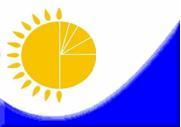 
Мемлекеттік статистика органдары
құпиялылығына кепілдік береді
Конфиденциальность гарантируется
органами государственной статистики
Мемлекеттік статистика органдары
құпиялылығына кепілдік береді
Конфиденциальность гарантируется
органами государственной статистики
Мемлекеттік статистика органдары
құпиялылығына кепілдік береді
Конфиденциальность гарантируется
органами государственной статистики
Мемлекеттік статистика органдары
құпиялылығына кепілдік береді
Конфиденциальность гарантируется
органами государственной статистики
Мемлекеттік статистика органдары
құпиялылығына кепілдік береді
Конфиденциальность гарантируется
органами государственной статистики
Мемлекеттік статистика органдары
құпиялылығына кепілдік береді
Конфиденциальность гарантируется
органами государственной статистики
Мемлекеттік статистика органдары
құпиялылығына кепілдік береді
Конфиденциальность гарантируется
органами государственной статистики
Мемлекеттік статистика органдары
құпиялылығына кепілдік береді
Конфиденциальность гарантируется
органами государственной статистики
Мемлекеттік статистика органдары
құпиялылығына кепілдік береді
Конфиденциальность гарантируется
органами государственной статистики
Мемлекеттік статистика органдары
құпиялылығына кепілдік береді
Конфиденциальность гарантируется
органами государственной статистики
Мемлекеттік статистика органдары
құпиялылығына кепілдік береді
Конфиденциальность гарантируется
органами государственной статистики
Мемлекеттік статистика органдары
құпиялылығына кепілдік береді
Конфиденциальность гарантируется
органами государственной статистики
Мемлекеттік статистика органдары
құпиялылығына кепілдік береді
Конфиденциальность гарантируется
органами государственной статистики
Мемлекеттік статистика органдары
құпиялылығына кепілдік береді
Конфиденциальность гарантируется
органами государственной статистики
Мемлекеттік статистика органдары
құпиялылығына кепілдік береді
Конфиденциальность гарантируется
органами государственной статистики
Мемлекеттік статистика органдары
құпиялылығына кепілдік береді
Конфиденциальность гарантируется
органами государственной статистики
Мемлекеттік статистика органдары
құпиялылығына кепілдік береді
Конфиденциальность гарантируется
органами государственной статистики
Мемлекеттік статистика органдары
құпиялылығына кепілдік береді
Конфиденциальность гарантируется
органами государственной статистики
Мемлекеттік статистика органдары
құпиялылығына кепілдік береді
Конфиденциальность гарантируется
органами государственной статистики
Приложение 1 к приказу
Председателя Агентства
Республики Казахстан по
статистике от 6 сентября
2012 года № 254
Қазақстан Республикасы
Статистика агенттігі
төрағасының 2012 жылғы 
6 қыркүйектегі № 254
бұйрығына 1-қосымша
Приложение 1 к приказу
Председателя Агентства
Республики Казахстан по
статистике от 6 сентября
2012 года № 254
Қазақстан Республикасы
Статистика агенттігі
төрағасының 2012 жылғы 
6 қыркүйектегі № 254
бұйрығына 1-қосымша
Приложение 1 к приказу
Председателя Агентства
Республики Казахстан по
статистике от 6 сентября
2012 года № 254
Қазақстан Республикасы
Статистика агенттігі
төрағасының 2012 жылғы 
6 қыркүйектегі № 254
бұйрығына 1-қосымша
Приложение 1 к приказу
Председателя Агентства
Республики Казахстан по
статистике от 6 сентября
2012 года № 254
Қазақстан Республикасы
Статистика агенттігі
төрағасының 2012 жылғы 
6 қыркүйектегі № 254
бұйрығына 1-қосымша
Приложение 1 к приказу
Председателя Агентства
Республики Казахстан по
статистике от 6 сентября
2012 года № 254
Қазақстан Республикасы
Статистика агенттігі
төрағасының 2012 жылғы 
6 қыркүйектегі № 254
бұйрығына 1-қосымша
Приложение 1 к приказу
Председателя Агентства
Республики Казахстан по
статистике от 6 сентября
2012 года № 254
Қазақстан Республикасы
Статистика агенттігі
төрағасының 2012 жылғы 
6 қыркүйектегі № 254
бұйрығына 1-қосымша
Приложение 1 к приказу
Председателя Агентства
Республики Казахстан по
статистике от 6 сентября
2012 года № 254
Қазақстан Республикасы
Статистика агенттігі
төрағасының 2012 жылғы 
6 қыркүйектегі № 254
бұйрығына 1-қосымша
Приложение 1 к приказу
Председателя Агентства
Республики Казахстан по
статистике от 6 сентября
2012 года № 254
Қазақстан Республикасы
Статистика агенттігі
төрағасының 2012 жылғы 
6 қыркүйектегі № 254
бұйрығына 1-қосымша
Приложение 1 к приказу
Председателя Агентства
Республики Казахстан по
статистике от 6 сентября
2012 года № 254
Қазақстан Республикасы
Статистика агенттігі
төрағасының 2012 жылғы 
6 қыркүйектегі № 254
бұйрығына 1-қосымша
Приложение 1 к приказу
Председателя Агентства
Республики Казахстан по
статистике от 6 сентября
2012 года № 254
Қазақстан Республикасы
Статистика агенттігі
төрағасының 2012 жылғы 
6 қыркүйектегі № 254
бұйрығына 1-қосымша
Приложение 1 к приказу
Председателя Агентства
Республики Казахстан по
статистике от 6 сентября
2012 года № 254
Қазақстан Республикасы
Статистика агенттігі
төрағасының 2012 жылғы 
6 қыркүйектегі № 254
бұйрығына 1-қосымша
Приложение 1 к приказу
Председателя Агентства
Республики Казахстан по
статистике от 6 сентября
2012 года № 254
Қазақстан Республикасы
Статистика агенттігі
төрағасының 2012 жылғы 
6 қыркүйектегі № 254
бұйрығына 1-қосымша
Приложение 1 к приказу
Председателя Агентства
Республики Казахстан по
статистике от 6 сентября
2012 года № 254
Қазақстан Республикасы
Статистика агенттігі
төрағасының 2012 жылғы 
6 қыркүйектегі № 254
бұйрығына 1-қосымша
Приложение 1 к приказу
Председателя Агентства
Республики Казахстан по
статистике от 6 сентября
2012 года № 254
Қазақстан Республикасы
Статистика агенттігі
төрағасының 2012 жылғы 
6 қыркүйектегі № 254
бұйрығына 1-қосымша
Приложение 1 к приказу
Председателя Агентства
Республики Казахстан по
статистике от 6 сентября
2012 года № 254
Қазақстан Республикасы
Статистика агенттігі
төрағасының 2012 жылғы 
6 қыркүйектегі № 254
бұйрығына 1-қосымша
Приложение 1 к приказу
Председателя Агентства
Республики Казахстан по
статистике от 6 сентября
2012 года № 254
Қазақстан Республикасы
Статистика агенттігі
төрағасының 2012 жылғы 
6 қыркүйектегі № 254
бұйрығына 1-қосымша
Приложение 1 к приказу
Председателя Агентства
Республики Казахстан по
статистике от 6 сентября
2012 года № 254
Қазақстан Республикасы
Статистика агенттігі
төрағасының 2012 жылғы 
6 қыркүйектегі № 254
бұйрығына 1-қосымша
Приложение 1 к приказу
Председателя Агентства
Республики Казахстан по
статистике от 6 сентября
2012 года № 254
Қазақстан Республикасы
Статистика агенттігі
төрағасының 2012 жылғы 
6 қыркүйектегі № 254
бұйрығына 1-қосымша
Приложение 1 к приказу
Председателя Агентства
Республики Казахстан по
статистике от 6 сентября
2012 года № 254
Қазақстан Республикасы
Статистика агенттігі
төрағасының 2012 жылғы 
6 қыркүйектегі № 254
бұйрығына 1-қосымша
Приложение 1 к приказу
Председателя Агентства
Республики Казахстан по
статистике от 6 сентября
2012 года № 254
Қазақстан Республикасы
Статистика агенттігі
төрағасының 2012 жылғы 
6 қыркүйектегі № 254
бұйрығына 1-қосымша
Приложение 1 к приказу
Председателя Агентства
Республики Казахстан по
статистике от 6 сентября
2012 года № 254
Қазақстан Республикасы
Статистика агенттігі
төрағасының 2012 жылғы 
6 қыркүйектегі № 254
бұйрығына 1-қосымша
Приложение 1 к приказу
Председателя Агентства
Республики Казахстан по
статистике от 6 сентября
2012 года № 254
Қазақстан Республикасы
Статистика агенттігі
төрағасының 2012 жылғы 
6 қыркүйектегі № 254
бұйрығына 1-қосымша
Приложение 1 к приказу
Председателя Агентства
Республики Казахстан по
статистике от 6 сентября
2012 года № 254
Қазақстан Республикасы
Статистика агенттігі
төрағасының 2012 жылғы 
6 қыркүйектегі № 254
бұйрығына 1-қосымша
Приложение 1 к приказу
Председателя Агентства
Республики Казахстан по
статистике от 6 сентября
2012 года № 254
Қазақстан Республикасы
Статистика агенттігі
төрағасының 2012 жылғы 
6 қыркүйектегі № 254
бұйрығына 1-қосымша
Приложение 1 к приказу
Председателя Агентства
Республики Казахстан по
статистике от 6 сентября
2012 года № 254
Қазақстан Республикасы
Статистика агенттігі
төрағасының 2012 жылғы 
6 қыркүйектегі № 254
бұйрығына 1-қосымша
Приложение 1 к приказу
Председателя Агентства
Республики Казахстан по
статистике от 6 сентября
2012 года № 254
Қазақстан Республикасы
Статистика агенттігі
төрағасының 2012 жылғы 
6 қыркүйектегі № 254
бұйрығына 1-қосымша
Приложение 1 к приказу
Председателя Агентства
Республики Казахстан по
статистике от 6 сентября
2012 года № 254
Қазақстан Республикасы
Статистика агенттігі
төрағасының 2012 жылғы 
6 қыркүйектегі № 254
бұйрығына 1-қосымша
Жалпымемлекеттік статистикалық
байқаудың статистикалық нысаны
Статистическая форма
общегосударственного статистического
наблюдения
Жалпымемлекеттік статистикалық
байқаудың статистикалық нысаны
Статистическая форма
общегосударственного статистического
наблюдения
Жалпымемлекеттік статистикалық
байқаудың статистикалық нысаны
Статистическая форма
общегосударственного статистического
наблюдения
Жалпымемлекеттік статистикалық
байқаудың статистикалық нысаны
Статистическая форма
общегосударственного статистического
наблюдения
Жалпымемлекеттік статистикалық
байқаудың статистикалық нысаны
Статистическая форма
общегосударственного статистического
наблюдения
Жалпымемлекеттік статистикалық
байқаудың статистикалық нысаны
Статистическая форма
общегосударственного статистического
наблюдения
Жалпымемлекеттік статистикалық
байқаудың статистикалық нысаны
Статистическая форма
общегосударственного статистического
наблюдения
Жалпымемлекеттік статистикалық
байқаудың статистикалық нысаны
Статистическая форма
общегосударственного статистического
наблюдения
Жалпымемлекеттік статистикалық
байқаудың статистикалық нысаны
Статистическая форма
общегосударственного статистического
наблюдения
Жалпымемлекеттік статистикалық
байқаудың статистикалық нысаны
Статистическая форма
общегосударственного статистического
наблюдения
Жалпымемлекеттік статистикалық
байқаудың статистикалық нысаны
Статистическая форма
общегосударственного статистического
наблюдения
Жалпымемлекеттік статистикалық
байқаудың статистикалық нысаны
Статистическая форма
общегосударственного статистического
наблюдения
Жалпымемлекеттік статистикалық
байқаудың статистикалық нысаны
Статистическая форма
общегосударственного статистического
наблюдения
Жалпымемлекеттік статистикалық
байқаудың статистикалық нысаны
Статистическая форма
общегосударственного статистического
наблюдения
Жалпымемлекеттік статистикалық
байқаудың статистикалық нысаны
Статистическая форма
общегосударственного статистического
наблюдения
Жалпымемлекеттік статистикалық
байқаудың статистикалық нысаны
Статистическая форма
общегосударственного статистического
наблюдения
Жалпымемлекеттік статистикалық
байқаудың статистикалық нысаны
Статистическая форма
общегосударственного статистического
наблюдения
Жалпымемлекеттік статистикалық
байқаудың статистикалық нысаны
Статистическая форма
общегосударственного статистического
наблюдения
Жалпымемлекеттік статистикалық
байқаудың статистикалық нысаны
Статистическая форма
общегосударственного статистического
наблюдения
Жалпымемлекеттік статистикалық
байқаудың статистикалық нысаны
Статистическая форма
общегосударственного статистического
наблюдения
Жалпымемлекеттік статистикалық
байқаудың статистикалық нысаны
Статистическая форма
общегосударственного статистического
наблюдения
Жалпымемлекеттік статистикалық
байқаудың статистикалық нысаны
Статистическая форма
общегосударственного статистического
наблюдения
Жалпымемлекеттік статистикалық
байқаудың статистикалық нысаны
Статистическая форма
общегосударственного статистического
наблюдения
Жалпымемлекеттік статистикалық
байқаудың статистикалық нысаны
Статистическая форма
общегосударственного статистического
наблюдения
Жалпымемлекеттік статистикалық
байқаудың статистикалық нысаны
Статистическая форма
общегосударственного статистического
наблюдения
Жалпымемлекеттік статистикалық
байқаудың статистикалық нысаны
Статистическая форма
общегосударственного статистического
наблюдения
Жалпымемлекеттік статистикалық
байқаудың статистикалық нысаны
Статистическая форма
общегосударственного статистического
наблюдения
Жалпымемлекеттік статистикалық
байқаудың статистикалық нысаны
Статистическая форма
общегосударственного статистического
наблюдения
Жалпымемлекеттік статистикалық
байқаудың статистикалық нысаны
Статистическая форма
общегосударственного статистического
наблюдения
Жалпымемлекеттік статистикалық
байқаудың статистикалық нысаны
Статистическая форма
общегосударственного статистического
наблюдения
Жалпымемлекеттік статистикалық
байқаудың статистикалық нысаны
Статистическая форма
общегосударственного статистического
наблюдения
Жалпымемлекеттік статистикалық
байқаудың статистикалық нысаны
Статистическая форма
общегосударственного статистического
наблюдения
Жалпымемлекеттік статистикалық
байқаудың статистикалық нысаны
Статистическая форма
общегосударственного статистического
наблюдения
Жалпымемлекеттік статистикалық
байқаудың статистикалық нысаны
Статистическая форма
общегосударственного статистического
наблюдения
Жалпымемлекеттік статистикалық
байқаудың статистикалық нысаны
Статистическая форма
общегосударственного статистического
наблюдения
Жалпымемлекеттік статистикалық
байқаудың статистикалық нысаны
Статистическая форма
общегосударственного статистического
наблюдения
Жалпымемлекеттік статистикалық
байқаудың статистикалық нысаны
Статистическая форма
общегосударственного статистического
наблюдения
Жалпымемлекеттік статистикалық
байқаудың статистикалық нысаны
Статистическая форма
общегосударственного статистического
наблюдения
Жалпымемлекеттік статистикалық
байқаудың статистикалық нысаны
Статистическая форма
общегосударственного статистического
наблюдения
Жалпымемлекеттік статистикалық
байқаудың статистикалық нысаны
Статистическая форма
общегосударственного статистического
наблюдения
Жалпымемлекеттік статистикалық
байқаудың статистикалық нысаны
Статистическая форма
общегосударственного статистического
наблюдения
Жалпымемлекеттік статистикалық
байқаудың статистикалық нысаны
Статистическая форма
общегосударственного статистического
наблюдения
Жалпымемлекеттік статистикалық
байқаудың статистикалық нысаны
Статистическая форма
общегосударственного статистического
наблюдения
Жалпымемлекеттік статистикалық
байқаудың статистикалық нысаны
Статистическая форма
общегосударственного статистического
наблюдения
Жалпымемлекеттік статистикалық
байқаудың статистикалық нысаны
Статистическая форма
общегосударственного статистического
наблюдения
Жалпымемлекеттік статистикалық
байқаудың статистикалық нысаны
Статистическая форма
общегосударственного статистического
наблюдения
Жалпымемлекеттік статистикалық
байқаудың статистикалық нысаны
Статистическая форма
общегосударственного статистического
наблюдения
Жалпымемлекеттік статистикалық
байқаудың статистикалық нысаны
Статистическая форма
общегосударственного статистического
наблюдения
Жалпымемлекеттік статистикалық
байқаудың статистикалық нысаны
Статистическая форма
общегосударственного статистического
наблюдения
Статистикалық
нысан коды
1962105
Код статистической
формы  1962105
ҚД-01
УП-01
Статистикалық
нысан коды
1962105
Код статистической
формы  1962105
ҚД-01
УП-01
Статистикалық
нысан коды
1962105
Код статистической
формы  1962105
ҚД-01
УП-01
Статистикалық
нысан коды
1962105
Код статистической
формы  1962105
ҚД-01
УП-01
Халықты қылмыстылық деңгейі және оның
нәтижелерінің тіркелуі бойынша
әлеуметтік-статистикалық зерттеу туралы
сауалнама
Анкета по социально-статистическому обследованию
населения по уровню преступности и фиксации его
результатов
Халықты қылмыстылық деңгейі және оның
нәтижелерінің тіркелуі бойынша
әлеуметтік-статистикалық зерттеу туралы
сауалнама
Анкета по социально-статистическому обследованию
населения по уровню преступности и фиксации его
результатов
Халықты қылмыстылық деңгейі және оның
нәтижелерінің тіркелуі бойынша
әлеуметтік-статистикалық зерттеу туралы
сауалнама
Анкета по социально-статистическому обследованию
населения по уровню преступности и фиксации его
результатов
Халықты қылмыстылық деңгейі және оның
нәтижелерінің тіркелуі бойынша
әлеуметтік-статистикалық зерттеу туралы
сауалнама
Анкета по социально-статистическому обследованию
населения по уровню преступности и фиксации его
результатов
Халықты қылмыстылық деңгейі және оның
нәтижелерінің тіркелуі бойынша
әлеуметтік-статистикалық зерттеу туралы
сауалнама
Анкета по социально-статистическому обследованию
населения по уровню преступности и фиксации его
результатов
Халықты қылмыстылық деңгейі және оның
нәтижелерінің тіркелуі бойынша
әлеуметтік-статистикалық зерттеу туралы
сауалнама
Анкета по социально-статистическому обследованию
населения по уровню преступности и фиксации его
результатов
Халықты қылмыстылық деңгейі және оның
нәтижелерінің тіркелуі бойынша
әлеуметтік-статистикалық зерттеу туралы
сауалнама
Анкета по социально-статистическому обследованию
населения по уровню преступности и фиксации его
результатов
Халықты қылмыстылық деңгейі және оның
нәтижелерінің тіркелуі бойынша
әлеуметтік-статистикалық зерттеу туралы
сауалнама
Анкета по социально-статистическому обследованию
населения по уровню преступности и фиксации его
результатов
Халықты қылмыстылық деңгейі және оның
нәтижелерінің тіркелуі бойынша
әлеуметтік-статистикалық зерттеу туралы
сауалнама
Анкета по социально-статистическому обследованию
населения по уровню преступности и фиксации его
результатов
Халықты қылмыстылық деңгейі және оның
нәтижелерінің тіркелуі бойынша
әлеуметтік-статистикалық зерттеу туралы
сауалнама
Анкета по социально-статистическому обследованию
населения по уровню преступности и фиксации его
результатов
Халықты қылмыстылық деңгейі және оның
нәтижелерінің тіркелуі бойынша
әлеуметтік-статистикалық зерттеу туралы
сауалнама
Анкета по социально-статистическому обследованию
населения по уровню преступности и фиксации его
результатов
Халықты қылмыстылық деңгейі және оның
нәтижелерінің тіркелуі бойынша
әлеуметтік-статистикалық зерттеу туралы
сауалнама
Анкета по социально-статистическому обследованию
населения по уровню преступности и фиксации его
результатов
Халықты қылмыстылық деңгейі және оның
нәтижелерінің тіркелуі бойынша
әлеуметтік-статистикалық зерттеу туралы
сауалнама
Анкета по социально-статистическому обследованию
населения по уровню преступности и фиксации его
результатов
Халықты қылмыстылық деңгейі және оның
нәтижелерінің тіркелуі бойынша
әлеуметтік-статистикалық зерттеу туралы
сауалнама
Анкета по социально-статистическому обследованию
населения по уровню преступности и фиксации его
результатов
Халықты қылмыстылық деңгейі және оның
нәтижелерінің тіркелуі бойынша
әлеуметтік-статистикалық зерттеу туралы
сауалнама
Анкета по социально-статистическому обследованию
населения по уровню преступности и фиксации его
результатов
Халықты қылмыстылық деңгейі және оның
нәтижелерінің тіркелуі бойынша
әлеуметтік-статистикалық зерттеу туралы
сауалнама
Анкета по социально-статистическому обследованию
населения по уровню преступности и фиксации его
результатов
Халықты қылмыстылық деңгейі және оның
нәтижелерінің тіркелуі бойынша
әлеуметтік-статистикалық зерттеу туралы
сауалнама
Анкета по социально-статистическому обследованию
населения по уровню преступности и фиксации его
результатов
Халықты қылмыстылық деңгейі және оның
нәтижелерінің тіркелуі бойынша
әлеуметтік-статистикалық зерттеу туралы
сауалнама
Анкета по социально-статистическому обследованию
населения по уровню преступности и фиксации его
результатов
Халықты қылмыстылық деңгейі және оның
нәтижелерінің тіркелуі бойынша
әлеуметтік-статистикалық зерттеу туралы
сауалнама
Анкета по социально-статистическому обследованию
населения по уровню преступности и фиксации его
результатов
Халықты қылмыстылық деңгейі және оның
нәтижелерінің тіркелуі бойынша
әлеуметтік-статистикалық зерттеу туралы
сауалнама
Анкета по социально-статистическому обследованию
населения по уровню преступности и фиксации его
результатов
Халықты қылмыстылық деңгейі және оның
нәтижелерінің тіркелуі бойынша
әлеуметтік-статистикалық зерттеу туралы
сауалнама
Анкета по социально-статистическому обследованию
населения по уровню преступности и фиксации его
результатов
Халықты қылмыстылық деңгейі және оның
нәтижелерінің тіркелуі бойынша
әлеуметтік-статистикалық зерттеу туралы
сауалнама
Анкета по социально-статистическому обследованию
населения по уровню преступности и фиксации его
результатов
Халықты қылмыстылық деңгейі және оның
нәтижелерінің тіркелуі бойынша
әлеуметтік-статистикалық зерттеу туралы
сауалнама
Анкета по социально-статистическому обследованию
населения по уровню преступности и фиксации его
результатов
Халықты қылмыстылық деңгейі және оның
нәтижелерінің тіркелуі бойынша
әлеуметтік-статистикалық зерттеу туралы
сауалнама
Анкета по социально-статистическому обследованию
населения по уровню преступности и фиксации его
результатов
Халықты қылмыстылық деңгейі және оның
нәтижелерінің тіркелуі бойынша
әлеуметтік-статистикалық зерттеу туралы
сауалнама
Анкета по социально-статистическому обследованию
населения по уровню преступности и фиксации его
результатов
Халықты қылмыстылық деңгейі және оның
нәтижелерінің тіркелуі бойынша
әлеуметтік-статистикалық зерттеу туралы
сауалнама
Анкета по социально-статистическому обследованию
населения по уровню преступности и фиксации его
результатов
Халықты қылмыстылық деңгейі және оның
нәтижелерінің тіркелуі бойынша
әлеуметтік-статистикалық зерттеу туралы
сауалнама
Анкета по социально-статистическому обследованию
населения по уровню преступности и фиксации его
результатов
Халықты қылмыстылық деңгейі және оның
нәтижелерінің тіркелуі бойынша
әлеуметтік-статистикалық зерттеу туралы
сауалнама
Анкета по социально-статистическому обследованию
населения по уровню преступности и фиксации его
результатов
Халықты қылмыстылық деңгейі және оның
нәтижелерінің тіркелуі бойынша
әлеуметтік-статистикалық зерттеу туралы
сауалнама
Анкета по социально-статистическому обследованию
населения по уровню преступности и фиксации его
результатов
Халықты қылмыстылық деңгейі және оның
нәтижелерінің тіркелуі бойынша
әлеуметтік-статистикалық зерттеу туралы
сауалнама
Анкета по социально-статистическому обследованию
населения по уровню преступности и фиксации его
результатов
Халықты қылмыстылық деңгейі және оның
нәтижелерінің тіркелуі бойынша
әлеуметтік-статистикалық зерттеу туралы
сауалнама
Анкета по социально-статистическому обследованию
населения по уровню преступности и фиксации его
результатов
Халықты қылмыстылық деңгейі және оның
нәтижелерінің тіркелуі бойынша
әлеуметтік-статистикалық зерттеу туралы
сауалнама
Анкета по социально-статистическому обследованию
населения по уровню преступности и фиксации его
результатов
Халықты қылмыстылық деңгейі және оның
нәтижелерінің тіркелуі бойынша
әлеуметтік-статистикалық зерттеу туралы
сауалнама
Анкета по социально-статистическому обследованию
населения по уровню преступности и фиксации его
результатов
Халықты қылмыстылық деңгейі және оның
нәтижелерінің тіркелуі бойынша
әлеуметтік-статистикалық зерттеу туралы
сауалнама
Анкета по социально-статистическому обследованию
населения по уровню преступности и фиксации его
результатов
Халықты қылмыстылық деңгейі және оның
нәтижелерінің тіркелуі бойынша
әлеуметтік-статистикалық зерттеу туралы
сауалнама
Анкета по социально-статистическому обследованию
населения по уровню преступности и фиксации его
результатов
Халықты қылмыстылық деңгейі және оның
нәтижелерінің тіркелуі бойынша
әлеуметтік-статистикалық зерттеу туралы
сауалнама
Анкета по социально-статистическому обследованию
населения по уровню преступности и фиксации его
результатов
Халықты қылмыстылық деңгейі және оның
нәтижелерінің тіркелуі бойынша
әлеуметтік-статистикалық зерттеу туралы
сауалнама
Анкета по социально-статистическому обследованию
населения по уровню преступности и фиксации его
результатов
Халықты қылмыстылық деңгейі және оның
нәтижелерінің тіркелуі бойынша
әлеуметтік-статистикалық зерттеу туралы
сауалнама
Анкета по социально-статистическому обследованию
населения по уровню преступности и фиксации его
результатов
Халықты қылмыстылық деңгейі және оның
нәтижелерінің тіркелуі бойынша
әлеуметтік-статистикалық зерттеу туралы
сауалнама
Анкета по социально-статистическому обследованию
населения по уровню преступности и фиксации его
результатов
Халықты қылмыстылық деңгейі және оның
нәтижелерінің тіркелуі бойынша
әлеуметтік-статистикалық зерттеу туралы
сауалнама
Анкета по социально-статистическому обследованию
населения по уровню преступности и фиксации его
результатов
Халықты қылмыстылық деңгейі және оның
нәтижелерінің тіркелуі бойынша
әлеуметтік-статистикалық зерттеу туралы
сауалнама
Анкета по социально-статистическому обследованию
населения по уровню преступности и фиксации его
результатов
Халықты қылмыстылық деңгейі және оның
нәтижелерінің тіркелуі бойынша
әлеуметтік-статистикалық зерттеу туралы
сауалнама
Анкета по социально-статистическому обследованию
населения по уровню преступности и фиксации его
результатов
Халықты қылмыстылық деңгейі және оның
нәтижелерінің тіркелуі бойынша
әлеуметтік-статистикалық зерттеу туралы
сауалнама
Анкета по социально-статистическому обследованию
населения по уровню преступности и фиксации его
результатов
Халықты қылмыстылық деңгейі және оның
нәтижелерінің тіркелуі бойынша
әлеуметтік-статистикалық зерттеу туралы
сауалнама
Анкета по социально-статистическому обследованию
населения по уровню преступности и фиксации его
результатов
Халықты қылмыстылық деңгейі және оның
нәтижелерінің тіркелуі бойынша
әлеуметтік-статистикалық зерттеу туралы
сауалнама
Анкета по социально-статистическому обследованию
населения по уровню преступности и фиксации его
результатов
Бір жолғы
Единовременная
Бір жолғы
Единовременная
Бір жолғы
Единовременная
Бір жолғы
Единовременная
Есептік кезең
Отчетный период
Есептік кезең
Отчетный период
Есептік кезең
Отчетный период
Есептік кезең
Отчетный период
Есептік кезең
Отчетный период
Есептік кезең
Отчетный период
Есептік кезең
Отчетный период
Есептік кезең
Отчетный период
Есептік кезең
Отчетный период
Есептік кезең
Отчетный период
Есептік кезең
Отчетный период
Есептік кезең
Отчетный период
Есептік кезең
Отчетный период
Есептік кезең
Отчетный период
Есептік кезең
Отчетный период
Есептік кезең
Отчетный период
Есептік кезең
Отчетный период
Есептік кезең
Отчетный период
жыл
год
жыл
год
жыл
год
жыл
год
жыл
год
жыл
год
жыл
год
жыл
год
жыл
год
жыл
год
жыл
год
жыл
год
Пікіртерімге 15 және одан жоғары жастағы үй шаруашылығының мүшелері
қатысады.
В опросе принимают участие члены домашних хозяйств в возрасте 15 лет и старше.
Пікіртерімге 15 және одан жоғары жастағы үй шаруашылығының мүшелері
қатысады.
В опросе принимают участие члены домашних хозяйств в возрасте 15 лет и старше.
Пікіртерімге 15 және одан жоғары жастағы үй шаруашылығының мүшелері
қатысады.
В опросе принимают участие члены домашних хозяйств в возрасте 15 лет и старше.
Пікіртерімге 15 және одан жоғары жастағы үй шаруашылығының мүшелері
қатысады.
В опросе принимают участие члены домашних хозяйств в возрасте 15 лет и старше.
Пікіртерімге 15 және одан жоғары жастағы үй шаруашылығының мүшелері
қатысады.
В опросе принимают участие члены домашних хозяйств в возрасте 15 лет и старше.
Пікіртерімге 15 және одан жоғары жастағы үй шаруашылығының мүшелері
қатысады.
В опросе принимают участие члены домашних хозяйств в возрасте 15 лет и старше.
Пікіртерімге 15 және одан жоғары жастағы үй шаруашылығының мүшелері
қатысады.
В опросе принимают участие члены домашних хозяйств в возрасте 15 лет и старше.
Пікіртерімге 15 және одан жоғары жастағы үй шаруашылығының мүшелері
қатысады.
В опросе принимают участие члены домашних хозяйств в возрасте 15 лет и старше.
Пікіртерімге 15 және одан жоғары жастағы үй шаруашылығының мүшелері
қатысады.
В опросе принимают участие члены домашних хозяйств в возрасте 15 лет и старше.
Пікіртерімге 15 және одан жоғары жастағы үй шаруашылығының мүшелері
қатысады.
В опросе принимают участие члены домашних хозяйств в возрасте 15 лет и старше.
Пікіртерімге 15 және одан жоғары жастағы үй шаруашылығының мүшелері
қатысады.
В опросе принимают участие члены домашних хозяйств в возрасте 15 лет и старше.
Пікіртерімге 15 және одан жоғары жастағы үй шаруашылығының мүшелері
қатысады.
В опросе принимают участие члены домашних хозяйств в возрасте 15 лет и старше.
Пікіртерімге 15 және одан жоғары жастағы үй шаруашылығының мүшелері
қатысады.
В опросе принимают участие члены домашних хозяйств в возрасте 15 лет и старше.
Пікіртерімге 15 және одан жоғары жастағы үй шаруашылығының мүшелері
қатысады.
В опросе принимают участие члены домашних хозяйств в возрасте 15 лет и старше.
Пікіртерімге 15 және одан жоғары жастағы үй шаруашылығының мүшелері
қатысады.
В опросе принимают участие члены домашних хозяйств в возрасте 15 лет и старше.
Пікіртерімге 15 және одан жоғары жастағы үй шаруашылығының мүшелері
қатысады.
В опросе принимают участие члены домашних хозяйств в возрасте 15 лет и старше.
Пікіртерімге 15 және одан жоғары жастағы үй шаруашылығының мүшелері
қатысады.
В опросе принимают участие члены домашних хозяйств в возрасте 15 лет и старше.
Пікіртерімге 15 және одан жоғары жастағы үй шаруашылығының мүшелері
қатысады.
В опросе принимают участие члены домашних хозяйств в возрасте 15 лет и старше.
Пікіртерімге 15 және одан жоғары жастағы үй шаруашылығының мүшелері
қатысады.
В опросе принимают участие члены домашних хозяйств в возрасте 15 лет и старше.
Пікіртерімге 15 және одан жоғары жастағы үй шаруашылығының мүшелері
қатысады.
В опросе принимают участие члены домашних хозяйств в возрасте 15 лет и старше.
Пікіртерімге 15 және одан жоғары жастағы үй шаруашылығының мүшелері
қатысады.
В опросе принимают участие члены домашних хозяйств в возрасте 15 лет и старше.
Пікіртерімге 15 және одан жоғары жастағы үй шаруашылығының мүшелері
қатысады.
В опросе принимают участие члены домашних хозяйств в возрасте 15 лет и старше.
Пікіртерімге 15 және одан жоғары жастағы үй шаруашылығының мүшелері
қатысады.
В опросе принимают участие члены домашних хозяйств в возрасте 15 лет и старше.
Пікіртерімге 15 және одан жоғары жастағы үй шаруашылығының мүшелері
қатысады.
В опросе принимают участие члены домашних хозяйств в возрасте 15 лет и старше.
Пікіртерімге 15 және одан жоғары жастағы үй шаруашылығының мүшелері
қатысады.
В опросе принимают участие члены домашних хозяйств в возрасте 15 лет и старше.
Пікіртерімге 15 және одан жоғары жастағы үй шаруашылығының мүшелері
қатысады.
В опросе принимают участие члены домашних хозяйств в возрасте 15 лет и старше.
Пікіртерімге 15 және одан жоғары жастағы үй шаруашылығының мүшелері
қатысады.
В опросе принимают участие члены домашних хозяйств в возрасте 15 лет и старше.
Пікіртерімге 15 және одан жоғары жастағы үй шаруашылығының мүшелері
қатысады.
В опросе принимают участие члены домашних хозяйств в возрасте 15 лет и старше.
Пікіртерімге 15 және одан жоғары жастағы үй шаруашылығының мүшелері
қатысады.
В опросе принимают участие члены домашних хозяйств в возрасте 15 лет и старше.
Пікіртерімге 15 және одан жоғары жастағы үй шаруашылығының мүшелері
қатысады.
В опросе принимают участие члены домашних хозяйств в возрасте 15 лет и старше.
Пікіртерімге 15 және одан жоғары жастағы үй шаруашылығының мүшелері
қатысады.
В опросе принимают участие члены домашних хозяйств в возрасте 15 лет и старше.
Пікіртерімге 15 және одан жоғары жастағы үй шаруашылығының мүшелері
қатысады.
В опросе принимают участие члены домашних хозяйств в возрасте 15 лет и старше.
Пікіртерімге 15 және одан жоғары жастағы үй шаруашылығының мүшелері
қатысады.
В опросе принимают участие члены домашних хозяйств в возрасте 15 лет и старше.
Пікіртерімге 15 және одан жоғары жастағы үй шаруашылығының мүшелері
қатысады.
В опросе принимают участие члены домашних хозяйств в возрасте 15 лет и старше.
Пікіртерімге 15 және одан жоғары жастағы үй шаруашылығының мүшелері
қатысады.
В опросе принимают участие члены домашних хозяйств в возрасте 15 лет и старше.
Пікіртерімге 15 және одан жоғары жастағы үй шаруашылығының мүшелері
қатысады.
В опросе принимают участие члены домашних хозяйств в возрасте 15 лет и старше.
Пікіртерімге 15 және одан жоғары жастағы үй шаруашылығының мүшелері
қатысады.
В опросе принимают участие члены домашних хозяйств в возрасте 15 лет и старше.
Пікіртерімге 15 және одан жоғары жастағы үй шаруашылығының мүшелері
қатысады.
В опросе принимают участие члены домашних хозяйств в возрасте 15 лет и старше.
Пікіртерімге 15 және одан жоғары жастағы үй шаруашылығының мүшелері
қатысады.
В опросе принимают участие члены домашних хозяйств в возрасте 15 лет и старше.
Пікіртерімге 15 және одан жоғары жастағы үй шаруашылығының мүшелері
қатысады.
В опросе принимают участие члены домашних хозяйств в возрасте 15 лет и старше.
Пікіртерімге 15 және одан жоғары жастағы үй шаруашылығының мүшелері
қатысады.
В опросе принимают участие члены домашних хозяйств в возрасте 15 лет и старше.
Пікіртерімге 15 және одан жоғары жастағы үй шаруашылығының мүшелері
қатысады.
В опросе принимают участие члены домашних хозяйств в возрасте 15 лет и старше.
Пікіртерімге 15 және одан жоғары жастағы үй шаруашылығының мүшелері
қатысады.
В опросе принимают участие члены домашних хозяйств в возрасте 15 лет и старше.
Пікіртерімге 15 және одан жоғары жастағы үй шаруашылығының мүшелері
қатысады.
В опросе принимают участие члены домашних хозяйств в возрасте 15 лет и старше.
Пікіртерімге 15 және одан жоғары жастағы үй шаруашылығының мүшелері
қатысады.
В опросе принимают участие члены домашних хозяйств в возрасте 15 лет и старше.
Пікіртерімге 15 және одан жоғары жастағы үй шаруашылығының мүшелері
қатысады.
В опросе принимают участие члены домашних хозяйств в возрасте 15 лет и старше.
Пікіртерімге 15 және одан жоғары жастағы үй шаруашылығының мүшелері
қатысады.
В опросе принимают участие члены домашних хозяйств в возрасте 15 лет и старше.
Пікіртерімге 15 және одан жоғары жастағы үй шаруашылығының мүшелері
қатысады.
В опросе принимают участие члены домашних хозяйств в возрасте 15 лет и старше.
Пікіртерімге 15 және одан жоғары жастағы үй шаруашылығының мүшелері
қатысады.
В опросе принимают участие члены домашних хозяйств в возрасте 15 лет и старше.
Тапсыру мерзімі – 31 қазан
Срок представления –31 октября
Тапсыру мерзімі – 31 қазан
Срок представления –31 октября
Тапсыру мерзімі – 31 қазан
Срок представления –31 октября
Тапсыру мерзімі – 31 қазан
Срок представления –31 октября
Тапсыру мерзімі – 31 қазан
Срок представления –31 октября
Тапсыру мерзімі – 31 қазан
Срок представления –31 октября
Тапсыру мерзімі – 31 қазан
Срок представления –31 октября
Тапсыру мерзімі – 31 қазан
Срок представления –31 октября
Тапсыру мерзімі – 31 қазан
Срок представления –31 октября
Тапсыру мерзімі – 31 қазан
Срок представления –31 октября
Тапсыру мерзімі – 31 қазан
Срок представления –31 октября
Тапсыру мерзімі – 31 қазан
Срок представления –31 октября
Тапсыру мерзімі – 31 қазан
Срок представления –31 октября
Тапсыру мерзімі – 31 қазан
Срок представления –31 октября
Тапсыру мерзімі – 31 қазан
Срок представления –31 октября
Тапсыру мерзімі – 31 қазан
Срок представления –31 октября
Тапсыру мерзімі – 31 қазан
Срок представления –31 октября
Тапсыру мерзімі – 31 қазан
Срок представления –31 октября
Тапсыру мерзімі – 31 қазан
Срок представления –31 октября
Тапсыру мерзімі – 31 қазан
Срок представления –31 октября
Тапсыру мерзімі – 31 қазан
Срок представления –31 октября
Тапсыру мерзімі – 31 қазан
Срок представления –31 октября
Тапсыру мерзімі – 31 қазан
Срок представления –31 октября
Тапсыру мерзімі – 31 қазан
Срок представления –31 октября
Тапсыру мерзімі – 31 қазан
Срок представления –31 октября
Тапсыру мерзімі – 31 қазан
Срок представления –31 октября
Тапсыру мерзімі – 31 қазан
Срок представления –31 октября
Тапсыру мерзімі – 31 қазан
Срок представления –31 октября
Тапсыру мерзімі – 31 қазан
Срок представления –31 октября
Тапсыру мерзімі – 31 қазан
Срок представления –31 октября
Тапсыру мерзімі – 31 қазан
Срок представления –31 октября
Тапсыру мерзімі – 31 қазан
Срок представления –31 октября
Тапсыру мерзімі – 31 қазан
Срок представления –31 октября
Тапсыру мерзімі – 31 қазан
Срок представления –31 октября
Тапсыру мерзімі – 31 қазан
Срок представления –31 октября
Тапсыру мерзімі – 31 қазан
Срок представления –31 октября
Тапсыру мерзімі – 31 қазан
Срок представления –31 октября
Тапсыру мерзімі – 31 қазан
Срок представления –31 октября
Тапсыру мерзімі – 31 қазан
Срок представления –31 октября
Тапсыру мерзімі – 31 қазан
Срок представления –31 октября
Тапсыру мерзімі – 31 қазан
Срок представления –31 октября
Тапсыру мерзімі – 31 қазан
Срок представления –31 октября
Тапсыру мерзімі – 31 қазан
Срок представления –31 октября
Тапсыру мерзімі – 31 қазан
Срок представления –31 октября
Тапсыру мерзімі – 31 қазан
Срок представления –31 октября
Тапсыру мерзімі – 31 қазан
Срок представления –31 октября
Тапсыру мерзімі – 31 қазан
Срок представления –31 октября
Тапсыру мерзімі – 31 қазан
Срок представления –31 октября
Тапсыру мерзімі – 31 қазан
Срок представления –31 октября
1
Мекен 
Место-
жи-
тель-
ство
Облыс/РМҚ
Область/ГРЗ
Облыс/РМҚ
Область/ГРЗ
Облыс/РМҚ
Область/ГРЗ
Облыс/РМҚ
Область/ГРЗ
Облыс/РМҚ
Область/ГРЗ
Облыс/РМҚ
Область/ГРЗ
Облыс/РМҚ
Область/ГРЗ
Облыс/РМҚ
Область/ГРЗ
Аудан/ОМҚ/РМҚА
Район/ГОЗ/РГРЗ
Аудан/ОМҚ/РМҚА
Район/ГОЗ/РГРЗ
Аудан/ОМҚ/РМҚА
Район/ГОЗ/РГРЗ
Аудан/ОМҚ/РМҚА
Район/ГОЗ/РГРЗ
Аудан/ОМҚ/РМҚА
Район/ГОЗ/РГРЗ
Аудан/ОМҚ/РМҚА
Район/ГОЗ/РГРЗ
Аудан/ОМҚ/РМҚА
Район/ГОЗ/РГРЗ
Аудан/ОМҚ/РМҚА
Район/ГОЗ/РГРЗ
Аудан/ОМҚ/РМҚА
Район/ГОЗ/РГРЗ
Аудан/ОМҚ/РМҚА
Район/ГОЗ/РГРЗ
Аудан/ОМҚ/РМҚА
Район/ГОЗ/РГРЗ
Аудан/ОМҚ/РМҚА
Район/ГОЗ/РГРЗ
Аудан/ОМҚ/РМҚА
Район/ГОЗ/РГРЗ
Аудан/ОМҚ/РМҚА
Район/ГОЗ/РГРЗ
Аудан/ОМҚ/РМҚА
Район/ГОЗ/РГРЗ
Аудан/ОМҚ/РМҚА
Район/ГОЗ/РГРЗ
Аудан/ОМҚ/РМҚА
Район/ГОЗ/РГРЗ
1
Мекен 
Место-
жи-
тель-
ство
Округ/КӘ/ОМҚА/
АудМҚӘ
Округ/ПА/РГОЗ/
АГРайЗ
Округ/КӘ/ОМҚА/
АудМҚӘ
Округ/ПА/РГОЗ/
АГРайЗ
Округ/КӘ/ОМҚА/
АудМҚӘ
Округ/ПА/РГОЗ/
АГРайЗ
Округ/КӘ/ОМҚА/
АудМҚӘ
Округ/ПА/РГОЗ/
АГРайЗ
Округ/КӘ/ОМҚА/
АудМҚӘ
Округ/ПА/РГОЗ/
АГРайЗ
Округ/КӘ/ОМҚА/
АудМҚӘ
Округ/ПА/РГОЗ/
АГРайЗ
Округ/КӘ/ОМҚА/
АудМҚӘ
Округ/ПА/РГОЗ/
АГРайЗ
Округ/КӘ/ОМҚА/
АудМҚӘ
Округ/ПА/РГОЗ/
АГРайЗ
Елді мекен
Населенный пункт
Елді мекен
Населенный пункт
Елді мекен
Населенный пункт
Елді мекен
Населенный пункт
Елді мекен
Населенный пункт
Елді мекен
Населенный пункт
Елді мекен
Населенный пункт
Елді мекен
Населенный пункт
Елді мекен
Населенный пункт
Елді мекен
Населенный пункт
Елді мекен
Населенный пункт
Елді мекен
Населенный пункт
Елді мекен
Населенный пункт
Елді мекен
Населенный пункт
Елді мекен
Населенный пункт
Елді мекен
Населенный пункт
Елді мекен
Населенный пункт
1
Мекен 
Место-
жи-
тель-
ство
АӘОЖ
бойынша
коды Код по
КАТО
АӘОЖ
бойынша
коды Код по
КАТО
АӘОЖ
бойынша
коды Код по
КАТО
АӘОЖ
бойынша
коды Код по
КАТО
АӘОЖ
бойынша
коды Код по
КАТО
АӘОЖ
бойынша
коды Код по
КАТО
қала – 1,
ауыл – 2
город – 1,
село - 2
қала – 1,
ауыл – 2
город – 1,
село - 2
қала – 1,
ауыл – 2
город – 1,
село - 2
қала – 1,
ауыл – 2
город – 1,
село - 2
қала – 1,
ауыл – 2
город – 1,
село - 2
қала – 1,
ауыл – 2
город – 1,
село - 2
қала – 1,
ауыл – 2
город – 1,
село - 2
қала – 1,
ауыл – 2
город – 1,
село - 2
қала – 1,
ауыл – 2
город – 1,
село - 2
қала – 1,
ауыл – 2
город – 1,
село - 2
қала – 1,
ауыл – 2
город – 1,
село - 2
қала – 1,
ауыл – 2
город – 1,
село - 2
қала – 1,
ауыл – 2
город – 1,
село - 2
2
Үй шаруашылығының коды
Код домашнего хозяйства
Үй шаруашылығының коды
Код домашнего хозяйства
Үй шаруашылығының коды
Код домашнего хозяйства
Үй шаруашылығының коды
Код домашнего хозяйства
Үй шаруашылығының коды
Код домашнего хозяйства
Үй шаруашылығының коды
Код домашнего хозяйства
Үй шаруашылығының коды
Код домашнего хозяйства
Үй шаруашылығының коды
Код домашнего хозяйства
Үй шаруашылығының коды
Код домашнего хозяйства
Үй шаруашылығының коды
Код домашнего хозяйства
Үй шаруашылығының коды
Код домашнего хозяйства
Үй шаруашылығының коды
Код домашнего хозяйства
Үй шаруашылығының коды
Код домашнего хозяйства
Үй шаруашылығының коды
Код домашнего хозяйства
Үй шаруашылығының коды
Код домашнего хозяйства
Үй шаруашылығының коды
Код домашнего хозяйства
Үй шаруашылығының коды
Код домашнего хозяйства
Үй шаруашылығының коды
Код домашнего хозяйства
Үй шаруашылығының коды
Код домашнего хозяйства
Үй шаруашылығының коды
Код домашнего хозяйства
Үй шаруашылығының коды
Код домашнего хозяйства
Үй шаруашылығының коды
Код домашнего хозяйства
3
Интервьюердің коды
Код интервьюера 
Интервьюердің коды
Код интервьюера 
Интервьюердің коды
Код интервьюера 
Интервьюердің коды
Код интервьюера 
Интервьюердің коды
Код интервьюера 
Интервьюердің коды
Код интервьюера 
Интервьюердің коды
Код интервьюера 
Интервьюердің коды
Код интервьюера 
Интервьюердің коды
Код интервьюера 
Интервьюердің коды
Код интервьюера 
Интервьюердің коды
Код интервьюера 
Интервьюердің коды
Код интервьюера 
Интервьюердің коды
Код интервьюера 
Интервьюердің коды
Код интервьюера 
Интервьюердің коды
Код интервьюера 
Интервьюердің коды
Код интервьюера 
Интервьюердің коды
Код интервьюера 
Интервьюердің коды
Код интервьюера 
Интервьюердің коды
Код интервьюера 
Интервьюердің коды
Код интервьюера 
Интервьюердің коды
Код интервьюера 
Интервьюердің коды
Код интервьюера 
Интервьюердің коды
Код интервьюера 
Интервьюердің коды
Код интервьюера 
Интервьюердің коды
Код интервьюера 
Интервьюердің коды
Код интервьюера 
Интервьюердің коды
Код интервьюера 
Интервьюердің коды
Код интервьюера 
Интервьюердің коды
Код интервьюера 
Интервьюердің коды
Код интервьюера 
Интервьюердің коды
Код интервьюера 
Интервьюердің коды
Код интервьюера 
Интервьюердің коды
Код интервьюера 
Интервьюердің коды
Код интервьюера 
Интервьюердің коды
Код интервьюера 
Интервьюердің коды
Код интервьюера 
Интервьюердің коды
Код интервьюера 
Интервьюердің коды
Код интервьюера 
Интервьюердің коды
Код интервьюера 
Интервьюердің коды
Код интервьюера 
4
Пікіртерім
жүргізілген күн
Дата проведения
опроса
Пікіртерім
жүргізілген күн
Дата проведения
опроса
Пікіртерім
жүргізілген күн
Дата проведения
опроса
Пікіртерім
жүргізілген күн
Дата проведения
опроса
Пікіртерім
жүргізілген күн
Дата проведения
опроса
Пікіртерім
жүргізілген күн
Дата проведения
опроса
күні
число
күні
число
күні
число
күні
число
күні
число
күні
число
күні
число
айы
месяц
айы
месяц
айы
месяц
айы
месяц
айы
месяц
жыл
год
жыл
год
жыл
год
жыл
год
жыл
год
жыл
год
5
Пікіртерімнің
жүргізілуі
туралы:
О проведении
опроса 
Пікіртерімнің
жүргізілуі
туралы:
О проведении
опроса 
Пікіртерімнің
жүргізілуі
туралы:
О проведении
опроса 
Пікіртерімнің
жүргізілуі
туралы:
О проведении
опроса 
Пікіртерімнің
жүргізілуі
туралы:
О проведении
опроса 
5.1
5.1
5.1
5.1
5.1
пікіртерім жүргізілді
опрос проведен
пікіртерім жүргізілді
опрос проведен
пікіртерім жүргізілді
опрос проведен
пікіртерім жүргізілді
опрос проведен
пікіртерім жүргізілді
опрос проведен
пікіртерім жүргізілді
опрос проведен
пікіртерім жүргізілді
опрос проведен
пікіртерім жүргізілді
опрос проведен
пікіртерім жүргізілді
опрос проведен
пікіртерім жүргізілді
опрос проведен
пікіртерім жүргізілді
опрос проведен
пікіртерім жүргізілді
опрос проведен
пікіртерім жүргізілді
опрос проведен
пікіртерім жүргізілді
опрос проведен
пікіртерім жүргізілді
опрос проведен
пікіртерім жүргізілді
опрос проведен
пікіртерім жүргізілді
опрос проведен
пікіртерім жүргізілді
опрос проведен
пікіртерім жүргізілді
опрос проведен
пікіртерім жүргізілді
опрос проведен
пікіртерім жүргізілді
опрос проведен
пікіртерім жүргізілді
опрос проведен
пікіртерім жүргізілді
опрос проведен
пікіртерім жүргізілді
опрос проведен
пікіртерім жүргізілді
опрос проведен
пікіртерім жүргізілді
опрос проведен
пікіртерім жүргізілді
опрос проведен
пікіртерім жүргізілді
опрос проведен
пікіртерім жүргізілді
опрос проведен
пікіртерім жүргізілді
опрос проведен
пікіртерім жүргізілді
опрос проведен
пікіртерім жүргізілді
опрос проведен
пікіртерім жүргізілді
опрос проведен
пікіртерім жүргізілді
опрос проведен
пікіртерім жүргізілді
опрос проведен
пікіртерім жүргізілді
опрос проведен
пікіртерім жүргізілді
опрос проведен
пікіртерім жүргізілді
опрос проведен
5.2
5.2
5.2
5.2
5.2
пікіртерім жүргізілмеді
опрос не проведен
пікіртерім жүргізілмеді
опрос не проведен
пікіртерім жүргізілмеді
опрос не проведен
пікіртерім жүргізілмеді
опрос не проведен
пікіртерім жүргізілмеді
опрос не проведен
пікіртерім жүргізілмеді
опрос не проведен
пікіртерім жүргізілмеді
опрос не проведен
пікіртерім жүргізілмеді
опрос не проведен
пікіртерім жүргізілмеді
опрос не проведен
пікіртерім жүргізілмеді
опрос не проведен
пікіртерім жүргізілмеді
опрос не проведен
пікіртерім жүргізілмеді
опрос не проведен
пікіртерім жүргізілмеді
опрос не проведен
пікіртерім жүргізілмеді
опрос не проведен
пікіртерім жүргізілмеді
опрос не проведен
пікіртерім жүргізілмеді
опрос не проведен
пікіртерім жүргізілмеді
опрос не проведен
пікіртерім жүргізілмеді
опрос не проведен
пікіртерім жүргізілмеді
опрос не проведен
пікіртерім жүргізілмеді
опрос не проведен
пікіртерім жүргізілмеді
опрос не проведен
пікіртерім жүргізілмеді
опрос не проведен
пікіртерім жүргізілмеді
опрос не проведен
пікіртерім жүргізілмеді
опрос не проведен
пікіртерім жүргізілмеді
опрос не проведен
пікіртерім жүргізілмеді
опрос не проведен
пікіртерім жүргізілмеді
опрос не проведен
пікіртерім жүргізілмеді
опрос не проведен
пікіртерім жүргізілмеді
опрос не проведен
пікіртерім жүргізілмеді
опрос не проведен
пікіртерім жүргізілмеді
опрос не проведен
пікіртерім жүргізілмеді
опрос не проведен
пікіртерім жүргізілмеді
опрос не проведен
пікіртерім жүргізілмеді
опрос не проведен
пікіртерім жүргізілмеді
опрос не проведен
пікіртерім жүргізілмеді
опрос не проведен
пікіртерім жүргізілмеді
опрос не проведен
пікіртерім жүргізілмеді
опрос не проведен
5.2.1
5.2.1
5.2.1
5.2.1
үй шаруашылығы мүшелерінің
болмауынан
из-за отсутствия членов домохозяйства
үй шаруашылығы мүшелерінің
болмауынан
из-за отсутствия членов домохозяйства
үй шаруашылығы мүшелерінің
болмауынан
из-за отсутствия членов домохозяйства
үй шаруашылығы мүшелерінің
болмауынан
из-за отсутствия членов домохозяйства
үй шаруашылығы мүшелерінің
болмауынан
из-за отсутствия членов домохозяйства
үй шаруашылығы мүшелерінің
болмауынан
из-за отсутствия членов домохозяйства
үй шаруашылығы мүшелерінің
болмауынан
из-за отсутствия членов домохозяйства
үй шаруашылығы мүшелерінің
болмауынан
из-за отсутствия членов домохозяйства
үй шаруашылығы мүшелерінің
болмауынан
из-за отсутствия членов домохозяйства
үй шаруашылығы мүшелерінің
болмауынан
из-за отсутствия членов домохозяйства
үй шаруашылығы мүшелерінің
болмауынан
из-за отсутствия членов домохозяйства
үй шаруашылығы мүшелерінің
болмауынан
из-за отсутствия членов домохозяйства
үй шаруашылығы мүшелерінің
болмауынан
из-за отсутствия членов домохозяйства
үй шаруашылығы мүшелерінің
болмауынан
из-за отсутствия членов домохозяйства
үй шаруашылығы мүшелерінің
болмауынан
из-за отсутствия членов домохозяйства
үй шаруашылығы мүшелерінің
болмауынан
из-за отсутствия членов домохозяйства
үй шаруашылығы мүшелерінің
болмауынан
из-за отсутствия членов домохозяйства
үй шаруашылығы мүшелерінің
болмауынан
из-за отсутствия членов домохозяйства
үй шаруашылығы мүшелерінің
болмауынан
из-за отсутствия членов домохозяйства
үй шаруашылығы мүшелерінің
болмауынан
из-за отсутствия членов домохозяйства
үй шаруашылығы мүшелерінің
болмауынан
из-за отсутствия членов домохозяйства
үй шаруашылығы мүшелерінің
болмауынан
из-за отсутствия членов домохозяйства
үй шаруашылығы мүшелерінің
болмауынан
из-за отсутствия членов домохозяйства
үй шаруашылығы мүшелерінің
болмауынан
из-за отсутствия членов домохозяйства
үй шаруашылығы мүшелерінің
болмауынан
из-за отсутствия членов домохозяйства
үй шаруашылығы мүшелерінің
болмауынан
из-за отсутствия членов домохозяйства
үй шаруашылығы мүшелерінің
болмауынан
из-за отсутствия членов домохозяйства
үй шаруашылығы мүшелерінің
болмауынан
из-за отсутствия членов домохозяйства
үй шаруашылығы мүшелерінің
болмауынан
из-за отсутствия членов домохозяйства
үй шаруашылығы мүшелерінің
болмауынан
из-за отсутствия членов домохозяйства
үй шаруашылығы мүшелерінің
болмауынан
из-за отсутствия членов домохозяйства
үй шаруашылығы мүшелерінің
болмауынан
из-за отсутствия членов домохозяйства
үй шаруашылығы мүшелерінің
болмауынан
из-за отсутствия членов домохозяйства
5.2.2
5.2.2
5.2.2
5.2.2
интервьюден бас тартуынан
из-за отказа от интервью
интервьюден бас тартуынан
из-за отказа от интервью
интервьюден бас тартуынан
из-за отказа от интервью
интервьюден бас тартуынан
из-за отказа от интервью
интервьюден бас тартуынан
из-за отказа от интервью
интервьюден бас тартуынан
из-за отказа от интервью
интервьюден бас тартуынан
из-за отказа от интервью
интервьюден бас тартуынан
из-за отказа от интервью
интервьюден бас тартуынан
из-за отказа от интервью
интервьюден бас тартуынан
из-за отказа от интервью
интервьюден бас тартуынан
из-за отказа от интервью
интервьюден бас тартуынан
из-за отказа от интервью
интервьюден бас тартуынан
из-за отказа от интервью
интервьюден бас тартуынан
из-за отказа от интервью
интервьюден бас тартуынан
из-за отказа от интервью
интервьюден бас тартуынан
из-за отказа от интервью
интервьюден бас тартуынан
из-за отказа от интервью
интервьюден бас тартуынан
из-за отказа от интервью
интервьюден бас тартуынан
из-за отказа от интервью
интервьюден бас тартуынан
из-за отказа от интервью
интервьюден бас тартуынан
из-за отказа от интервью
интервьюден бас тартуынан
из-за отказа от интервью
интервьюден бас тартуынан
из-за отказа от интервью
интервьюден бас тартуынан
из-за отказа от интервью
интервьюден бас тартуынан
из-за отказа от интервью
интервьюден бас тартуынан
из-за отказа от интервью
интервьюден бас тартуынан
из-за отказа от интервью
интервьюден бас тартуынан
из-за отказа от интервью
интервьюден бас тартуынан
из-за отказа от интервью
интервьюден бас тартуынан
из-за отказа от интервью
интервьюден бас тартуынан
из-за отказа от интервью
интервьюден бас тартуынан
из-за отказа от интервью
Сұрақтар мен жауаптар
Респондент:
Респондент:
Респондент:
Респондент:
Вопросы и ответы
Таңдалған жауаптың кодын қоршаңыз.
Керек жағдайда қосымша жауабын
көрсетіңіз.
Таңдалған жауаптың кодын қоршаңыз.
Керек жағдайда қосымша жауабын
көрсетіңіз.
Р1
Р2
Обведите код выбранного ответа.
При необходимости укажите
дополнительный ответ
Обведите код выбранного ответа.
При необходимости укажите
дополнительный ответ
1. Респонденттер туралы
мәліметтер
1. Респонденттер туралы
мәліметтер
1. Респонденттер туралы
мәліметтер
1. Сведения о респондентах
1. Сведения о респондентах
1. Сведения о респондентах
1. Сведения о респондентах
1. Жынысы.
1. Жынысы.
1. Жынысы.
1. Пол.
1. Пол.
1. Пол.
1. Пол.
ер
ер
ер
1
1
1
1
1
1
1
мужчина
мужчина
мужчина
мужчина
әйел
әйел
әйел
2
2
2
2
2
2
2
женщина
женщина
женщина
женщина
2. Ұлты.
2. Ұлты.
2. Ұлты.
2. Национальность.
2. Национальность.
2. Национальность.
2. Национальность.
қазақ
қазақ
қазақ
1
1
1
1
1
1
1
казах (-шка)
казах (-шка)
казах (-шка)
казах (-шка)
орыс
орыс
орыс
2
2
2
2
2
2
2
русский (-ая)
русский (-ая)
русский (-ая)
русский (-ая)
Р1 = = > басқа  _________________
_ _ _
_ _ _
_ _ _
_ _ _
_ _ _
_ _ _
_ _ _
_ _ _
_ _ _
_ _ _
_ _ _
________________другие  < = = Р2 
________________другие  < = = Р2 
3. Туған күні мен жасы.
3. Туған күні мен жасы.
3. Дата рождения и возраст
3. Дата рождения и возраст
3. Дата рождения и возраст
күні
күні
_ _
_ _
_ _
_ _
_ _
_ _
_ _
_ _
_ _
число
число
число
айы
айы
_ _
_ _
_ _
_ _
_ _
_ _
_ _
_ _
_ _
месяц
месяц
месяц
жылы 
_ _ _ _
_ _ _ _
_ _ _ _
_ _ _ _
_ _ _ _
_ _ _ _
_ _ _ _
_ _ _ _
_ _ _ _
_ _ _ _
_ _ _ _
_ _ _ _
год
жасы
жасы
_ _
_ _
_ _
_ _
_ _
_ _
_ _
_ _
_ _
возраст
возраст
возраст
4. Некедегі жағдайы.
4. Некедегі жағдайы.
4. Некедегі жағдайы.
4. Состояние в браке.
4. Состояние в браке.
4. Состояние в браке.
4. Состояние в браке.
еш уақытта некеде тұрмаған
еш уақытта некеде тұрмаған
еш уақытта некеде тұрмаған
1
1
1
1
1
1
1
никогда не состоял (а) в браке
никогда не состоял (а) в браке
никогда не состоял (а) в браке
никогда не состоял (а) в браке
некеде тұрады
некеде тұрады
некеде тұрады
2
2
2
2
2
2
2
состоит в браке
состоит в браке
состоит в браке
состоит в браке
тұл (ер),  жесір (әйел) 
тұл (ер),  жесір (әйел) 
тұл (ер),  жесір (әйел) 
3
3
3
3
3
3
3
вдовец, вдова
вдовец, вдова
вдовец, вдова
вдовец, вдова
ажырасқан
ажырасқан
ажырасқан
4
4
4
4
4
4
4
разведен (а)
разведен (а)
разведен (а)
разведен (а)
5. Білім деңгейі.
5. Білім деңгейі.
5. Білім деңгейі.
5. Білім деңгейі.
5. Уровень образования.
5. Уровень образования.
5. Уровень образования.
5. Уровень образования.
жоғары 
жоғары 
жоғары 
жоғары 
1
1
1
1
1
1
высшее 
высшее 
высшее 
высшее 
аяқталмаған жоғары
аяқталмаған жоғары
аяқталмаған жоғары
аяқталмаған жоғары
2
2
2
2
2
2
незаконченное высшее
незаконченное высшее
незаконченное высшее
незаконченное высшее
арнаулы орта
арнаулы орта
арнаулы орта
арнаулы орта
3
3
3
3
3
3
специальное среднее
специальное среднее
специальное среднее
специальное среднее
бастауыш кәсіптік
бастауыш кәсіптік
бастауыш кәсіптік
бастауыш кәсіптік
4
4
4
4
4
4
начальное профессиональное
начальное профессиональное
начальное профессиональное
начальное профессиональное
жалпы орта
жалпы орта
жалпы орта
жалпы орта
5
5
5
5
5
5
среднее общее
среднее общее
среднее общее
среднее общее
аяқталмаған орта
аяқталмаған орта
аяқталмаған орта
аяқталмаған орта
6
6
6
6
6
6
неполное среднее
неполное среднее
неполное среднее
неполное среднее
бастауыш  және одан төмен 
бастауыш  және одан төмен 
бастауыш  және одан төмен 
бастауыш  және одан төмен 
7
7
7
7
7
7
начальное и ниже
начальное и ниже
начальное и ниже
начальное и ниже
6. Сіз өзіңізді төменде
көрсетілген санаттардың
қайсысына жатқызасыз?
6. Сіз өзіңізді төменде
көрсетілген санаттардың
қайсысына жатқызасыз?
6. Сіз өзіңізді төменде
көрсетілген санаттардың
қайсысына жатқызасыз?
6. Сіз өзіңізді төменде
көрсетілген санаттардың
қайсысына жатқызасыз?
6. К какой из ниже приведенных
категорий Вы можете себя отнести?
6. К какой из ниже приведенных
категорий Вы можете себя отнести?
6. К какой из ниже приведенных
категорий Вы можете себя отнести?
6. К какой из ниже приведенных
категорий Вы можете себя отнести?
жалдамалы қызметкер
жалдамалы қызметкер
жалдамалы қызметкер
жалдамалы қызметкер
1
1
1
1
1
1
наемный работник
наемный работник
наемный работник
наемный работник
жұмыс беруші
жұмыс беруші
жұмыс беруші
жұмыс беруші
2
2
2
2
2
2
работодатель
работодатель
работодатель
работодатель
өз бетінше жұмыс істейтін қызметкер
(өз есебінен жұмыс істейтін, жеке
кәсіпкерлерді қоса)
өз бетінше жұмыс істейтін қызметкер
(өз есебінен жұмыс істейтін, жеке
кәсіпкерлерді қоса)
өз бетінше жұмыс істейтін қызметкер
(өз есебінен жұмыс істейтін, жеке
кәсіпкерлерді қоса)
өз бетінше жұмыс істейтін қызметкер
(өз есебінен жұмыс істейтін, жеке
кәсіпкерлерді қоса)
3
3
3
3
3
3
самостоятельный работник (работающий
за свой счет, включая индивидуальных
предпринимателей)
самостоятельный работник (работающий
за свой счет, включая индивидуальных
предпринимателей)
самостоятельный работник (работающий
за свой счет, включая индивидуальных
предпринимателей)
самостоятельный работник (работающий
за свой счет, включая индивидуальных
предпринимателей)
отбасы кәсіпорнының көмекші (ақы
төленбейтін) қызметкері
отбасы кәсіпорнының көмекші (ақы
төленбейтін) қызметкері
отбасы кәсіпорнының көмекші (ақы
төленбейтін) қызметкері
отбасы кәсіпорнының көмекші (ақы
төленбейтін) қызметкері
4
4
4
4
4
4
помогающий (неоплачиваемый) работник
семейного предприятия
помогающий (неоплачиваемый) работник
семейного предприятия
помогающий (неоплачиваемый) работник
семейного предприятия
помогающий (неоплачиваемый) работник
семейного предприятия
кооперативтің мүшесі 
кооперативтің мүшесі 
кооперативтің мүшесі 
кооперативтің мүшесі 
5
5
5
5
5
5
член кооператива
член кооператива
член кооператива
член кооператива
жеке аулада жұмыс істеймін
жеке аулада жұмыс істеймін
жеке аулада жұмыс істеймін
жеке аулада жұмыс істеймін
6
6
6
6
6
6
работаю на личном подворье
работаю на личном подворье
работаю на личном подворье
работаю на личном подворье
еш жерде жұмыс істемеймін, бірақ
жұмыс іздеп жүрмін және жұмысқа
кірісуге дайынмын
еш жерде жұмыс істемеймін, бірақ
жұмыс іздеп жүрмін және жұмысқа
кірісуге дайынмын
еш жерде жұмыс істемеймін, бірақ
жұмыс іздеп жүрмін және жұмысқа
кірісуге дайынмын
еш жерде жұмыс істемеймін, бірақ
жұмыс іздеп жүрмін және жұмысқа
кірісуге дайынмын
7
7
7
7
7
7
не работаю нигде, но ищу работу и
готов к ней приступить
не работаю нигде, но ищу работу и
готов к ней приступить
не работаю нигде, но ищу работу и
готов к ней приступить
не работаю нигде, но ищу работу и
готов к ней приступить
Р1 = = > өзге ______________________
Р1 = = > өзге ______________________
Р1 = = > өзге ______________________
Р1 = = > өзге ______________________
_ _
_ _
_ _
_ _
_ _
_ _
______________________ иное < = = Р2
______________________ иное < = = Р2
______________________ иное < = = Р2
______________________ иное < = = Р2
2. Қылмыстар туралы
мәлімет
2. Қылмыстар туралы
мәлімет
2. Қылмыстар туралы
мәлімет
2. Қылмыстар туралы
мәлімет
2. Сведения о
преступлениях
2. Сведения о
преступлениях
2. Сведения о
преступлениях
2. Сведения о
преступлениях
7. Өткен жылы Сізге қатысты
қандай-да бір қылмыс не құқыққа
қайшы әрекеттер жасалды ма? (жоқ
немесе жауап беруден бас тартамын= >19)
7. Өткен жылы Сізге қатысты
қандай-да бір қылмыс не құқыққа
қайшы әрекеттер жасалды ма? (жоқ
немесе жауап беруден бас тартамын= >19)
7. Өткен жылы Сізге қатысты
қандай-да бір қылмыс не құқыққа
қайшы әрекеттер жасалды ма? (жоқ
немесе жауап беруден бас тартамын= >19)
7. Өткен жылы Сізге қатысты
қандай-да бір қылмыс не құқыққа
қайшы әрекеттер жасалды ма? (жоқ
немесе жауап беруден бас тартамын= >19)
7. Было ли совершено какое-либо
преступление либо противоправное
действие в отношении Вас в
прошедшем году? (нет или
отказываюсь отвечать = > 19)
7. Было ли совершено какое-либо
преступление либо противоправное
действие в отношении Вас в
прошедшем году? (нет или
отказываюсь отвечать = > 19)
7. Было ли совершено какое-либо
преступление либо противоправное
действие в отношении Вас в
прошедшем году? (нет или
отказываюсь отвечать = > 19)
7. Было ли совершено какое-либо
преступление либо противоправное
действие в отношении Вас в
прошедшем году? (нет или
отказываюсь отвечать = > 19)
иә
иә
иә
иә
1
1
1
1
1
1
да
да
да
да
жоқ
жоқ
жоқ
жоқ
2
2
2
2
2
2
нет
нет
нет
нет
жауап беруден бас тартамын
жауап беруден бас тартамын
жауап беруден бас тартамын
жауап беруден бас тартамын
3
3
3
3
3
3
отказываюсь отвечать
отказываюсь отвечать
отказываюсь отвечать
отказываюсь отвечать
8. Сіз қандай да бір қылмыс
түрінің не құқыққа қайшы
әрекеттің құрбаны болдыңыз ба?
(жауаптың бірнеше нұсқасы болуы
мүмкін)
8. Сіз қандай да бір қылмыс
түрінің не құқыққа қайшы
әрекеттің құрбаны болдыңыз ба?
(жауаптың бірнеше нұсқасы болуы
мүмкін)
8. Сіз қандай да бір қылмыс
түрінің не құқыққа қайшы
әрекеттің құрбаны болдыңыз ба?
(жауаптың бірнеше нұсқасы болуы
мүмкін)
8. Сіз қандай да бір қылмыс
түрінің не құқыққа қайшы
әрекеттің құрбаны болдыңыз ба?
(жауаптың бірнеше нұсқасы болуы
мүмкін)
8. Жертвой какого вида
преступного либо противоправного
действия Вы стали?
(возможно несколько вариантов ответа)
8. Жертвой какого вида
преступного либо противоправного
действия Вы стали?
(возможно несколько вариантов ответа)
8. Жертвой какого вида
преступного либо противоправного
действия Вы стали?
(возможно несколько вариантов ответа)
8. Жертвой какого вида
преступного либо противоправного
действия Вы стали?
(возможно несколько вариантов ответа)
ұрлық
ұрлық
ұрлық
ұрлық
1
1
1
1
1
1
кража
кража
кража
кража
тонау
тонау
тонау
тонау
2
2
2
2
2
2
грабеж
грабеж
грабеж
грабеж
алаяқтық
алаяқтық
алаяқтық
алаяқтық
3
3
3
3
3
3
мошеничество
мошеничество
мошеничество
мошеничество
автокөлікті ұрлап айдап кету
автокөлікті ұрлап айдап кету
автокөлікті ұрлап айдап кету
автокөлікті ұрлап айдап кету
4
4
4
4
4
4
угон автомобиля
угон автомобиля
угон автомобиля
угон автомобиля
дене жарақатын келтіру
дене жарақатын келтіру
дене жарақатын келтіру
дене жарақатын келтіру
5
5
5
5
5
5
нанесение телесных повреждений
нанесение телесных повреждений
нанесение телесных повреждений
нанесение телесных повреждений
зорлау
зорлау
зорлау
зорлау
6
6
6
6
6
6
изнасилование 
изнасилование 
изнасилование 
изнасилование 
бұзақылық
бұзақылық
бұзақылық
бұзақылық
7
7
7
7
7
7
хулиганство
хулиганство
хулиганство
хулиганство
жемқорлық   
жемқорлық   
жемқорлық   
жемқорлық   
8
8
8
8
8
8
коррупция
коррупция
коррупция
коррупция
Р1 = = > өзге ______________________
Р1 = = > өзге ______________________
Р1 = = > өзге ______________________
Р1 = = > өзге ______________________
_ _
_ _
_ _
_ _
_ _
_ _
______________________ иное  < = = Р2
______________________ иное  < = = Р2
______________________ иное  < = = Р2
______________________ иное  < = = Р2
9. Сіз осы қылмыс (-тар) бойынша
өтінішпен құқық қорғау
органдарына жүгіндіңіз бе?
(иә = > 11)
9. Сіз осы қылмыс (-тар) бойынша
өтінішпен құқық қорғау
органдарына жүгіндіңіз бе?
(иә = > 11)
9. Сіз осы қылмыс (-тар) бойынша
өтінішпен құқық қорғау
органдарына жүгіндіңіз бе?
(иә = > 11)
9. Сіз осы қылмыс (-тар) бойынша
өтінішпен құқық қорғау
органдарына жүгіндіңіз бе?
(иә = > 11)
9. Обращались ли Вы в
правоохранительные органы с
заявлением по поводу данного
( -ных) преступления (-ий)?
(да = > 11)
9. Обращались ли Вы в
правоохранительные органы с
заявлением по поводу данного
( -ных) преступления (-ий)?
(да = > 11)
9. Обращались ли Вы в
правоохранительные органы с
заявлением по поводу данного
( -ных) преступления (-ий)?
(да = > 11)
9. Обращались ли Вы в
правоохранительные органы с
заявлением по поводу данного
( -ных) преступления (-ий)?
(да = > 11)
иә
иә
иә
иә
1
1
1
1
1
1
да
да
да
да
жоқ
жоқ
жоқ
жоқ
2
2
2
2
2
2
нет
нет
нет
нет
10. Сіз неге құқық қорғау
органдарына жүгінбедіңіз?
(жауаптан кейін = > 19 сұраққа
өтіңіз)
10. Сіз неге құқық қорғау
органдарына жүгінбедіңіз?
(жауаптан кейін = > 19 сұраққа
өтіңіз)
10. Сіз неге құқық қорғау
органдарына жүгінбедіңіз?
(жауаптан кейін = > 19 сұраққа
өтіңіз)
10. Сіз неге құқық қорғау
органдарына жүгінбедіңіз?
(жауаптан кейін = > 19 сұраққа
өтіңіз)
10. Почему Вы не обратились в
правоохранительные органы?
(после ответа переход к вопросу
= >19)
10. Почему Вы не обратились в
правоохранительные органы?
(после ответа переход к вопросу
= >19)
10. Почему Вы не обратились в
правоохранительные органы?
(после ответа переход к вопросу
= >19)
10. Почему Вы не обратились в
правоохранительные органы?
(после ответа переход к вопросу
= >19)
жариялағым келмеді
жариялағым келмеді
жариялағым келмеді
жариялағым келмеді
1
1
1
1
1
1
не хотел (а) огласки
не хотел (а) огласки
не хотел (а) огласки
не хотел (а) огласки
құқық қорғау органдары жұмысының оң
нәтижелі болатынына сенбедім
құқық қорғау органдары жұмысының оң
нәтижелі болатынына сенбедім
құқық қорғау органдары жұмысының оң
нәтижелі болатынына сенбедім
құқық қорғау органдары жұмысының оң
нәтижелі болатынына сенбедім
2
2
2
2
2
2
не верил (а) в положительный
результат работы правоохранительных
органов
не верил (а) в положительный
результат работы правоохранительных
органов
не верил (а) в положительный
результат работы правоохранительных
органов
не верил (а) в положительный
результат работы правоохранительных
органов
туыстарым айнытты
туыстарым айнытты
туыстарым айнытты
туыстарым айнытты
3
3
3
3
3
3
отговорили родственники
отговорили родственники
отговорили родственники
отговорили родственники
құқық қорғау органының қызметкері
айнытты
құқық қорғау органының қызметкері
айнытты
құқық қорғау органының қызметкері
айнытты
құқық қорғау органының қызметкері
айнытты
4
4
4
4
4
4
отговорил сотрудник
правоохранительного органа
отговорил сотрудник
правоохранительного органа
отговорил сотрудник
правоохранительного органа
отговорил сотрудник
правоохранительного органа
құқық бұзушының тарапынан қысым
салдарынан
құқық бұзушының тарапынан қысым
салдарынан
құқық бұзушының тарапынан қысым
салдарынан
құқық бұзушының тарапынан қысым
салдарынан
5
5
5
5
5
5
вследствие давления со стороны
правонарушителя
вследствие давления со стороны
правонарушителя
вследствие давления со стороны
правонарушителя
вследствие давления со стороны
правонарушителя
құқық қорғау органдары сыбайласқан
деп ойлаймын
құқық қорғау органдары сыбайласқан
деп ойлаймын
құқық қорғау органдары сыбайласқан
деп ойлаймын
құқық қорғау органдары сыбайласқан
деп ойлаймын
6
6
6
6
6
6
считаю, что правоохранительные органы
коррумпированы
считаю, что правоохранительные органы
коррумпированы
считаю, что правоохранительные органы
коррумпированы
считаю, что правоохранительные органы
коррумпированы
Р1 = = > өзге ______________________
Р1 = = > өзге ______________________
Р1 = = > өзге ______________________
Р1 = = > өзге ______________________
_ _
_ _
_ _
_ _
_ _
_ _
_____________________ иное  < = = Р2
_____________________ иное  < = = Р2
_____________________ иное  < = = Р2
_____________________ иное  < = = Р2
11. Сіз нақты қандай құқық
қорғау органдарына жүгіндіңіз?
11. Сіз нақты қандай құқық
қорғау органдарына жүгіндіңіз?
11. Сіз нақты қандай құқық
қорғау органдарына жүгіндіңіз?
11. Сіз нақты қандай құқық
қорғау органдарына жүгіндіңіз?
11. В какие именно
правоохранительные органы Вы
обращались?
11. В какие именно
правоохранительные органы Вы
обращались?
11. В какие именно
правоохранительные органы Вы
обращались?
11. В какие именно
правоохранительные органы Вы
обращались?
Ішкі істер органдары
Ішкі істер органдары
Ішкі істер органдары
Ішкі істер органдары
1
1
1
1
1
1
Органы  внутренних дел
Органы  внутренних дел
Органы  внутренних дел
Органы  внутренних дел
Прокуратура органдары
Прокуратура органдары
Прокуратура органдары
Прокуратура органдары
2
2
2
2
2
2
Органы прокуратуры
Органы прокуратуры
Органы прокуратуры
Органы прокуратуры
Қаржы полициясы органдары
Қаржы полициясы органдары
Қаржы полициясы органдары
Қаржы полициясы органдары
3
3
3
3
3
3
Органы финансовой полиции
Органы финансовой полиции
Органы финансовой полиции
Органы финансовой полиции
Кедендік бақылау органдары
Кедендік бақылау органдары
Кедендік бақылау органдары
Кедендік бақылау органдары
4
4
4
4
4
4
Органы таможенного контроля
Органы таможенного контроля
Органы таможенного контроля
Органы таможенного контроля
Р1 = = > өзге ______________________
Р1 = = > өзге ______________________
Р1 = = > өзге ______________________
Р1 = = > өзге ______________________
_ _
_ _
_ _
_ _
_ _
_ _
_____________________ иные  < = = Р2
_____________________ иные  < = = Р2
_____________________ иные  < = = Р2
_____________________ иные  < = = Р2
12. Сіздің өтінішіңіз қаралды
ма? (жоқ = > 14)
12. Сіздің өтінішіңіз қаралды
ма? (жоқ = > 14)
12. Сіздің өтінішіңіз қаралды
ма? (жоқ = > 14)
12. Сіздің өтінішіңіз қаралды
ма? (жоқ = > 14)
12. Было ли принято Ваше
заявление? (нет = >14)
12. Было ли принято Ваше
заявление? (нет = >14)
12. Было ли принято Ваше
заявление? (нет = >14)
12. Было ли принято Ваше
заявление? (нет = >14)
иә
иә
иә
иә
1
1
1
1
1
1
да
да
да
да
жоқ
жоқ
жоқ
жоқ
2
2
2
2
2
2
нет
нет
нет
нет
13. Сіздің өтінішіңіз құқық
қорғау органдарында тіркелді ме?
(иә = > 15)
13. Сіздің өтінішіңіз құқық
қорғау органдарында тіркелді ме?
(иә = > 15)
13. Сіздің өтінішіңіз құқық
қорғау органдарында тіркелді ме?
(иә = > 15)
13. Сіздің өтінішіңіз құқық
қорғау органдарында тіркелді ме?
(иә = > 15)
13. Было ли зарегистрировано
Ваше заявление
правоохранительными органами?
(да = > 15) 
13. Было ли зарегистрировано
Ваше заявление
правоохранительными органами?
(да = > 15) 
13. Было ли зарегистрировано
Ваше заявление
правоохранительными органами?
(да = > 15) 
13. Было ли зарегистрировано
Ваше заявление
правоохранительными органами?
(да = > 15) 
иә
иә
иә
иә
1
1
1
1
1
1
да
да
да
да
жоқ
жоқ
жоқ
жоқ
2
2
2
2
2
2
нет
нет
нет
нет
14. Егер Сіздің өтінішіңіз
қабылданбаған жағдайда,
өтінішіңізді тіркеуден
бас тарту себебін көрсетіңіз.
(жауаптан кейін = > 19 сұраққа
өтіңіз)
14. Егер Сіздің өтінішіңіз
қабылданбаған жағдайда,
өтінішіңізді тіркеуден
бас тарту себебін көрсетіңіз.
(жауаптан кейін = > 19 сұраққа
өтіңіз)
14. Егер Сіздің өтінішіңіз
қабылданбаған жағдайда,
өтінішіңізді тіркеуден
бас тарту себебін көрсетіңіз.
(жауаптан кейін = > 19 сұраққа
өтіңіз)
14. Егер Сіздің өтінішіңіз
қабылданбаған жағдайда,
өтінішіңізді тіркеуден
бас тарту себебін көрсетіңіз.
(жауаптан кейін = > 19 сұраққа
өтіңіз)
14. В случае, если Ваше
заявление не было
зарегистрировано, то укажите
причину отказа в регистрации
Вашего заявления.
(после ответа переход к
вопросу = > 19)
14. В случае, если Ваше
заявление не было
зарегистрировано, то укажите
причину отказа в регистрации
Вашего заявления.
(после ответа переход к
вопросу = > 19)
14. В случае, если Ваше
заявление не было
зарегистрировано, то укажите
причину отказа в регистрации
Вашего заявления.
(после ответа переход к
вопросу = > 19)
14. В случае, если Ваше
заявление не было
зарегистрировано, то укажите
причину отказа в регистрации
Вашего заявления.
(после ответа переход к
вопросу = > 19)
қылмыстылық құрамның жоқтығынан
қылмыстылық құрамның жоқтығынан
қылмыстылық құрамның жоқтығынан
қылмыстылық құрамның жоқтығынан
1
1
1
1
1
1
отсутствие состава преступления
отсутствие состава преступления
отсутствие состава преступления
отсутствие состава преступления
жоғалғандығынан
жоғалғандығынан
жоғалғандығынан
жоғалғандығынан
2
2
2
2
2
2
утеряно
утеряно
утеряно
утеряно
Р1 = = > өзге _____________________________________
Р1 = = > өзге _____________________________________
Р1 = = > өзге _____________________________________
Р1 = = > өзге _____________________________________
_ _
_ _
_ _
_ _
_ _
_ _
_________________________________  иное < = = Р2
_________________________________  иное < = = Р2
_________________________________  иное < = = Р2
_________________________________  иное < = = Р2
жауап беруге қиналамын
жауап беруге қиналамын
жауап беруге қиналамын
жауап беруге қиналамын
9
9
9
9
9
9
затрудняюсь ответить 
затрудняюсь ответить 
затрудняюсь ответить 
затрудняюсь ответить 
15. Тікелей жүгінген кезде
сіздің өтінішіңіздің тіркелгені
туралы Сізге бірегей нөмірі бар
талон-хабарлама берілді ме?
15. Тікелей жүгінген кезде
сіздің өтінішіңіздің тіркелгені
туралы Сізге бірегей нөмірі бар
талон-хабарлама берілді ме?
15. Тікелей жүгінген кезде
сіздің өтінішіңіздің тіркелгені
туралы Сізге бірегей нөмірі бар
талон-хабарлама берілді ме?
15. Тікелей жүгінген кезде
сіздің өтінішіңіздің тіркелгені
туралы Сізге бірегей нөмірі бар
талон-хабарлама берілді ме?
15. При непосредственном
обращении выдавался ли Вам талон
- уведомление с уникальным
номером о регистрации Вашего
заявления?
15. При непосредственном
обращении выдавался ли Вам талон
- уведомление с уникальным
номером о регистрации Вашего
заявления?
15. При непосредственном
обращении выдавался ли Вам талон
- уведомление с уникальным
номером о регистрации Вашего
заявления?
15. При непосредственном
обращении выдавался ли Вам талон
- уведомление с уникальным
номером о регистрации Вашего
заявления?
иә
иә
иә
иә
1
1
1
1
1
1
да
да
да
да
жоқ
жоқ
жоқ
жоқ
2
2
2
2
2
2
нет
нет
нет
нет
16. Сіздің өтінішіңіз бойынша
тергеу нәтижелері туралы Сізге
хабарлады ма?
16. Сіздің өтінішіңіз бойынша
тергеу нәтижелері туралы Сізге
хабарлады ма?
16. Сіздің өтінішіңіз бойынша
тергеу нәтижелері туралы Сізге
хабарлады ма?
16. Сіздің өтінішіңіз бойынша
тергеу нәтижелері туралы Сізге
хабарлады ма?
16. Сообщили ли Вам о
результатах расследования по
Вашему заявлению?
16. Сообщили ли Вам о
результатах расследования по
Вашему заявлению?
16. Сообщили ли Вам о
результатах расследования по
Вашему заявлению?
16. Сообщили ли Вам о
результатах расследования по
Вашему заявлению?
иә
иә
иә
иә
1
1
1
1
1
1
да
да
да
да
жоқ
жоқ
жоқ
жоқ
2
2
2
2
2
2
нет
нет
нет
нет
17. Сіздің өтінішіңіз бойынша
қылмыс жасауда кінәлі адамдар
анықталды ма?
17. Сіздің өтінішіңіз бойынша
қылмыс жасауда кінәлі адамдар
анықталды ма?
17. Сіздің өтінішіңіз бойынша
қылмыс жасауда кінәлі адамдар
анықталды ма?
17. Сіздің өтінішіңіз бойынша
қылмыс жасауда кінәлі адамдар
анықталды ма?
17. Были ли установлены виновные
лица в совершении преступления
по Вашему заявлению?
17. Были ли установлены виновные
лица в совершении преступления
по Вашему заявлению?
17. Были ли установлены виновные
лица в совершении преступления
по Вашему заявлению?
17. Были ли установлены виновные
лица в совершении преступления
по Вашему заявлению?
иә
иә
иә
иә
1
1
1
1
1
1
да
да
да
да
жоқ
жоқ
жоқ
жоқ
2
2
2
2
2
2
нет
нет
нет
нет
18. Сіздің өтінішіңіз бойынша
тергеу нәтижелері Сізді
қанағаттандырды ма?
18. Сіздің өтінішіңіз бойынша
тергеу нәтижелері Сізді
қанағаттандырды ма?
18. Сіздің өтінішіңіз бойынша
тергеу нәтижелері Сізді
қанағаттандырды ма?
18. Сіздің өтінішіңіз бойынша
тергеу нәтижелері Сізді
қанағаттандырды ма?
18. Были ли Вы удовлетворены
результатом расследования по
Вашему заявлению?
18. Были ли Вы удовлетворены
результатом расследования по
Вашему заявлению?
18. Были ли Вы удовлетворены
результатом расследования по
Вашему заявлению?
18. Были ли Вы удовлетворены
результатом расследования по
Вашему заявлению?
иә
иә
иә
иә
1
1
1
1
1
1
да
да
да
да
жоқ
жоқ
жоқ
жоқ
2
2
2
2
2
2
нет
нет
нет
нет
3. Сенімділік дәрежесі
3. Сенімділік дәрежесі
3. Сенімділік дәрежесі
3. Сенімділік дәрежесі
3. Степень доверия
3. Степень доверия
3. Степень доверия
3. Степень доверия
19. Егер Сіз жасалған қылмыстың
куәгері болсаңыз, құқық қорғау
органдарына хабарлайсыз ба?
19. Егер Сіз жасалған қылмыстың
куәгері болсаңыз, құқық қорғау
органдарына хабарлайсыз ба?
19. Егер Сіз жасалған қылмыстың
куәгері болсаңыз, құқық қорғау
органдарына хабарлайсыз ба?
19. Егер Сіз жасалған қылмыстың
куәгері болсаңыз, құқық қорғау
органдарына хабарлайсыз ба?
19. Если бы Вы стали свидетелем
совершения преступления,
сообщили бы Вы об этом
правоохранительным органам?
19. Если бы Вы стали свидетелем
совершения преступления,
сообщили бы Вы об этом
правоохранительным органам?
19. Если бы Вы стали свидетелем
совершения преступления,
сообщили бы Вы об этом
правоохранительным органам?
19. Если бы Вы стали свидетелем
совершения преступления,
сообщили бы Вы об этом
правоохранительным органам?
иә
иә
иә
иә
1
1
1
1
1
1
да
да
да
да
жоқ
жоқ
жоқ
жоқ
2
2
2
2
2
2
нет
нет
нет
нет
20. Егер Сіз қандай-да бір
қылмыстың құрбаны болсаңыз,
кімге хабарласар едіңіз?
(1-жауап болса = > 22)
20. Егер Сіз қандай-да бір
қылмыстың құрбаны болсаңыз,
кімге хабарласар едіңіз?
(1-жауап болса = > 22)
20. Егер Сіз қандай-да бір
қылмыстың құрбаны болсаңыз,
кімге хабарласар едіңіз?
(1-жауап болса = > 22)
20. Егер Сіз қандай-да бір
қылмыстың құрбаны болсаңыз,
кімге хабарласар едіңіз?
(1-жауап болса = > 22)
20. В случае, если бы Вы стали
жертвой какого либо
преступления, к кому бы Вы
обратились? (если 1-ответ = > 22)
20. В случае, если бы Вы стали
жертвой какого либо
преступления, к кому бы Вы
обратились? (если 1-ответ = > 22)
20. В случае, если бы Вы стали
жертвой какого либо
преступления, к кому бы Вы
обратились? (если 1-ответ = > 22)
20. В случае, если бы Вы стали
жертвой какого либо
преступления, к кому бы Вы
обратились? (если 1-ответ = > 22)
құқық қорғау органдарына
құқық қорғау органдарына
құқық қорғау органдарына
құқық қорғау органдарына
1
1
1
1
1
1
в правоохранительные органы
в правоохранительные органы
в правоохранительные органы
в правоохранительные органы
билік органдарына (әкімдік)
билік органдарына (әкімдік)
билік органдарына (әкімдік)
билік органдарына (әкімдік)
2
2
2
2
2
2
в  органы власти (акимат)
в  органы власти (акимат)
в  органы власти (акимат)
в  органы власти (акимат)
үкіметтік емес құқық қорғау
ұйымдарына
үкіметтік емес құқық қорғау
ұйымдарына
үкіметтік емес құқық қорғау
ұйымдарына
үкіметтік емес құқық қорғау
ұйымдарына
3
3
3
3
3
3
в неправительственные правозащитные
организации
в неправительственные правозащитные
организации
в неправительственные правозащитные
организации
в неправительственные правозащитные
организации
журналистерге
журналистерге
журналистерге
журналистерге
4
4
4
4
4
4
к журналистам
к журналистам
к журналистам
к журналистам
достарым мен таныстарыма
достарым мен таныстарыма
достарым мен таныстарыма
достарым мен таныстарыма
5
5
5
5
5
5
к друзьям и знакомым
к друзьям и знакомым
к друзьям и знакомым
к друзьям и знакомым
туыстарыма
туыстарыма
туыстарыма
туыстарыма
6
6
6
6
6
6
к родственникам
к родственникам
к родственникам
к родственникам
ешкімге де хабарласпаймын
ешкімге де хабарласпаймын
ешкімге де хабарласпаймын
ешкімге де хабарласпаймын
7
7
7
7
7
7
ни к кому бы не обратился
ни к кому бы не обратился
ни к кому бы не обратился
ни к кому бы не обратился
21. Сіз неге құқық қорғау
органдарына хабарлаудан бас
тартар едіңіз?
21. Сіз неге құқық қорғау
органдарына хабарлаудан бас
тартар едіңіз?
21. Сіз неге құқық қорғау
органдарына хабарлаудан бас
тартар едіңіз?
21. Сіз неге құқық қорғау
органдарына хабарлаудан бас
тартар едіңіз?
21. Почему бы Вы не стали
обращаться в правоохранительные
органы?
21. Почему бы Вы не стали
обращаться в правоохранительные
органы?
21. Почему бы Вы не стали
обращаться в правоохранительные
органы?
21. Почему бы Вы не стали
обращаться в правоохранительные
органы?
құқық қорғау органдары жұмысының оң
нәтижелі болатынына сенбейтіндіктен
құқық қорғау органдары жұмысының оң
нәтижелі болатынына сенбейтіндіктен
құқық қорғау органдары жұмысының оң
нәтижелі болатынына сенбейтіндіктен
құқық қорғау органдары жұмысының оң
нәтижелі болатынына сенбейтіндіктен
1
1
1
1
1
1
так как не верю в положительный
результат работы  правоохранительных
органов
так как не верю в положительный
результат работы  правоохранительных
органов
так как не верю в положительный
результат работы  правоохранительных
органов
так как не верю в положительный
результат работы  правоохранительных
органов
жарияланғым келмейтіндігінен
жарияланғым келмейтіндігінен
жарияланғым келмейтіндігінен
жарияланғым келмейтіндігінен
2
2
2
2
2
2
не хотел (а) бы огласки
не хотел (а) бы огласки
не хотел (а) бы огласки
не хотел (а) бы огласки
оларды сыбайлас деп ойлайтындығымнан
оларды сыбайлас деп ойлайтындығымнан
оларды сыбайлас деп ойлайтындығымнан
оларды сыбайлас деп ойлайтындығымнан
3
3
3
3
3
3
так как считаю, что они
коррумпированы
так как считаю, что они
коррумпированы
так как считаю, что они
коррумпированы
так как считаю, что они
коррумпированы
Р1 = = > өзге ______________________
Р1 = = > өзге ______________________
Р1 = = > өзге ______________________
Р1 = = > өзге ______________________
_ _
_ _
_ _
_ _
_ _
_ _
______________________ иное < = = Р2
______________________ иное < = = Р2
______________________ иное < = = Р2
______________________ иное < = = Р2
22. Сіз құқық қорғау органдары
Сізді және Сіздің мүддеңізді
қорғайтынына сенімдісіз бе?
22. Сіз құқық қорғау органдары
Сізді және Сіздің мүддеңізді
қорғайтынына сенімдісіз бе?
22. Сіз құқық қорғау органдары
Сізді және Сіздің мүддеңізді
қорғайтынына сенімдісіз бе?
22. Сіз құқық қорғау органдары
Сізді және Сіздің мүддеңізді
қорғайтынына сенімдісіз бе?
22. Уверены ли Вы, что
правоохранительные органы
защитят Вас и Ваши интересы?
22. Уверены ли Вы, что
правоохранительные органы
защитят Вас и Ваши интересы?
22. Уверены ли Вы, что
правоохранительные органы
защитят Вас и Ваши интересы?
22. Уверены ли Вы, что
правоохранительные органы
защитят Вас и Ваши интересы?
иә
иә
иә
иә
1
1
1
1
1
1
да
да
да
да
жоқ
жоқ
жоқ
жоқ
2
2
2
2
2
2
нет
нет
нет
нет
23. Сіз құқық қорғау
органдарының қайсысына көбірек
сенесіз?
(жауаптың бір ғана нұсқасы болуы
мүмкін)
23. Сіз құқық қорғау
органдарының қайсысына көбірек
сенесіз?
(жауаптың бір ғана нұсқасы болуы
мүмкін)
23. Сіз құқық қорғау
органдарының қайсысына көбірек
сенесіз?
(жауаптың бір ғана нұсқасы болуы
мүмкін)
23. Сіз құқық қорғау
органдарының қайсысына көбірек
сенесіз?
(жауаптың бір ғана нұсқасы болуы
мүмкін)
23. Кому из правоохранительных
органов Вы больше всего
доверяете?
 (возможен только один вариант
ответа)
23. Кому из правоохранительных
органов Вы больше всего
доверяете?
 (возможен только один вариант
ответа)
23. Кому из правоохранительных
органов Вы больше всего
доверяете?
 (возможен только один вариант
ответа)
23. Кому из правоохранительных
органов Вы больше всего
доверяете?
 (возможен только один вариант
ответа)
Ішкі істер органдарына
Ішкі істер органдарына
Ішкі істер органдарына
Ішкі істер органдарына
1
1
1
1
1
1
Органам  внутренних дел
Органам  внутренних дел
Органам  внутренних дел
Органам  внутренних дел
Прокуратура органдарына
Прокуратура органдарына
Прокуратура органдарына
Прокуратура органдарына
2
2
2
2
2
2
Органам прокуратуры
Органам прокуратуры
Органам прокуратуры
Органам прокуратуры
Қаржы полициясы органдарына
Қаржы полициясы органдарына
Қаржы полициясы органдарына
Қаржы полициясы органдарына
3
3
3
3
3
3
Органам финансовой полиции
Органам финансовой полиции
Органам финансовой полиции
Органам финансовой полиции
Кедендік бақылау органдарына
Кедендік бақылау органдарына
Кедендік бақылау органдарына
Кедендік бақылау органдарына
4
4
4
4
4
4
Органам таможенного контроля
Органам таможенного контроля
Органам таможенного контроля
Органам таможенного контроля
Р1 = = > өзге ______________________
Р1 = = > өзге ______________________
Р1 = = > өзге ______________________
Р1 = = > өзге ______________________
_ _
_ _
_ _
_ _
_ _
_ _
_____________________иное < = = Р2
_____________________иное < = = Р2
_____________________иное < = = Р2
_____________________иное < = = Р2
24. Құқық қорғау органдарына
сенім дәрежесі.
24. Құқық қорғау органдарына
сенім дәрежесі.
24. Құқық қорғау органдарына
сенім дәрежесі.
24. Құқық қорғау органдарына
сенім дәрежесі.
24. Степень доверия
к правоохранительным органам.
24. Степень доверия
к правоохранительным органам.
24. Степень доверия
к правоохранительным органам.
24. Степень доверия
к правоохранительным органам.
а) ішкі істер органдарына
а) ішкі істер органдарына
а) ішкі істер органдарына
а) ішкі істер органдарына
а) органам внутренних дел
а) органам внутренних дел
а) органам внутренних дел
а) органам внутренних дел
сенімнің төменгі дәрежесі
сенімнің төменгі дәрежесі
сенімнің төменгі дәрежесі
сенімнің төменгі дәрежесі
1
1
1
1
1
1
низкая степень доверия
низкая степень доверия
низкая степень доверия
низкая степень доверия
сенімнің орташа дәрежесі
сенімнің орташа дәрежесі
сенімнің орташа дәрежесі
сенімнің орташа дәрежесі
2
2
2
2
2
2
средняя степень доверия
средняя степень доверия
средняя степень доверия
средняя степень доверия
сенімнің жоғары дәрежесі
сенімнің жоғары дәрежесі
сенімнің жоғары дәрежесі
сенімнің жоғары дәрежесі
3
3
3
3
3
3
высокая степень доверия
высокая степень доверия
высокая степень доверия
высокая степень доверия
бұл құрылыммен ешқашан кездескен
емеспін
бұл құрылыммен ешқашан кездескен
емеспін
бұл құрылыммен ешқашан кездескен
емеспін
бұл құрылыммен ешқашан кездескен
емеспін
4
4
4
4
4
4
никогда не сталкивался с данной
структурой
никогда не сталкивался с данной
структурой
никогда не сталкивался с данной
структурой
никогда не сталкивался с данной
структурой
жауап беруге қиналамын
жауап беруге қиналамын
жауап беруге қиналамын
жауап беруге қиналамын
9
9
9
9
9
9
затрудняюсь ответить
затрудняюсь ответить
затрудняюсь ответить
затрудняюсь ответить
б) прокуратура органдарына
б) прокуратура органдарына
б) прокуратура органдарына
б) прокуратура органдарына
б) органам прокуратуры
б) органам прокуратуры
б) органам прокуратуры
б) органам прокуратуры
сенімнің төменгі дәрежесі
сенімнің төменгі дәрежесі
сенімнің төменгі дәрежесі
сенімнің төменгі дәрежесі
1
1
1
1
1
1
низкая степень доверия
низкая степень доверия
низкая степень доверия
низкая степень доверия
сенімнің орташа дәрежесі
сенімнің орташа дәрежесі
сенімнің орташа дәрежесі
сенімнің орташа дәрежесі
2
2
2
2
2
2
средняя степень доверия
средняя степень доверия
средняя степень доверия
средняя степень доверия
сенімнің жоғары дәрежесі
сенімнің жоғары дәрежесі
сенімнің жоғары дәрежесі
сенімнің жоғары дәрежесі
3
3
3
3
3
3
высокая степень доверия
высокая степень доверия
высокая степень доверия
высокая степень доверия
бұл құрылыммен ешқашан кездескен емеспін
бұл құрылыммен ешқашан кездескен емеспін
бұл құрылыммен ешқашан кездескен емеспін
бұл құрылыммен ешқашан кездескен емеспін
4
4
4
4
4
4
никогда не сталкивался с данной структурой
никогда не сталкивался с данной структурой
никогда не сталкивался с данной структурой
никогда не сталкивался с данной структурой
жауап беруге қиналамын
жауап беруге қиналамын
жауап беруге қиналамын
жауап беруге қиналамын
9
9
9
9
9
9
затрудняюсь ответить
затрудняюсь ответить
затрудняюсь ответить
затрудняюсь ответить
в) қаржы полициясы органдарына
в) қаржы полициясы органдарына
в) қаржы полициясы органдарына
в) қаржы полициясы органдарына
в) органам финансовой полиции
в) органам финансовой полиции
в) органам финансовой полиции
в) органам финансовой полиции
сенімнің төменгі дәрежесі
сенімнің төменгі дәрежесі
сенімнің төменгі дәрежесі
сенімнің төменгі дәрежесі
1
1
1
1
1
1
низкая степень доверия
низкая степень доверия
низкая степень доверия
низкая степень доверия
сенімнің орташа дәрежесі
сенімнің орташа дәрежесі
сенімнің орташа дәрежесі
сенімнің орташа дәрежесі
2
2
2
2
2
2
средняя степень доверия
средняя степень доверия
средняя степень доверия
средняя степень доверия
сенімнің жоғары дәрежесі
сенімнің жоғары дәрежесі
сенімнің жоғары дәрежесі
сенімнің жоғары дәрежесі
3
3
3
3
3
3
высокая степень доверия
высокая степень доверия
высокая степень доверия
высокая степень доверия
бұл құрылыммен ешқашан кездескен емеспін
бұл құрылыммен ешқашан кездескен емеспін
бұл құрылыммен ешқашан кездескен емеспін
бұл құрылыммен ешқашан кездескен емеспін
4
4
4
4
4
4
никогда не сталкивался с данной структурой
никогда не сталкивался с данной структурой
никогда не сталкивался с данной структурой
никогда не сталкивался с данной структурой
жауап беруге қиналамын
жауап беруге қиналамын
жауап беруге қиналамын
жауап беруге қиналамын
9
9
9
9
9
9
затрудняюсь ответить
затрудняюсь ответить
затрудняюсь ответить
затрудняюсь ответить
г) кедендік бақылау органдарына
г) кедендік бақылау органдарына
г) кедендік бақылау органдарына
г) кедендік бақылау органдарына
г) органам таможенного контроля
г) органам таможенного контроля
г) органам таможенного контроля
г) органам таможенного контроля
сенімнің төменгі дәрежесі
сенімнің төменгі дәрежесі
сенімнің төменгі дәрежесі
сенімнің төменгі дәрежесі
1
1
1
1
1
1
низкая степень доверия
низкая степень доверия
низкая степень доверия
низкая степень доверия
сенімнің орташа дәрежесі
сенімнің орташа дәрежесі
сенімнің орташа дәрежесі
сенімнің орташа дәрежесі
2
2
2
2
2
2
средняя степень доверия
средняя степень доверия
средняя степень доверия
средняя степень доверия
сенімнің жоғары дәрежесі
сенімнің жоғары дәрежесі
сенімнің жоғары дәрежесі
сенімнің жоғары дәрежесі
3
3
3
3
3
3
высокая степень доверия
высокая степень доверия
высокая степень доверия
высокая степень доверия
бұл құрылыммен ешқашан кездескен емеспін
бұл құрылыммен ешқашан кездескен емеспін
бұл құрылыммен ешқашан кездескен емеспін
бұл құрылыммен ешқашан кездескен емеспін
4
4
4
4
4
4
никогда не сталкивался с данной структурой
никогда не сталкивался с данной структурой
никогда не сталкивался с данной структурой
никогда не сталкивался с данной структурой
жауап беруге қиналамын
жауап беруге қиналамын
жауап беруге қиналамын
жауап беруге қиналамын
9
9
9
9
9
9
затрудняюсь ответить
затрудняюсь ответить
затрудняюсь ответить
затрудняюсь ответить
25. Сіздің пікіріңіз бойынша
ағымдағы жылғы қылмыстылық
деңгейі.
25. Сіздің пікіріңіз бойынша
ағымдағы жылғы қылмыстылық
деңгейі.
25. Сіздің пікіріңіз бойынша
ағымдағы жылғы қылмыстылық
деңгейі.
25. Сіздің пікіріңіз бойынша
ағымдағы жылғы қылмыстылық
деңгейі.
25. По Вашему мнению, уровень
преступности за текущий год.
25. По Вашему мнению, уровень
преступности за текущий год.
25. По Вашему мнению, уровень
преступности за текущий год.
25. По Вашему мнению, уровень
преступности за текущий год.
ұлғайды
ұлғайды
ұлғайды
ұлғайды
1
1
1
1
1
1
возрос
возрос
возрос
возрос
төмендеді
төмендеді
төмендеді
төмендеді
2
2
2
2
2
2
снизился
снизился
снизился
снизился
сол деңгейде қалды
сол деңгейде қалды
сол деңгейде қалды
сол деңгейде қалды
3
3
3
3
3
3
остался на том же уровне
остался на том же уровне
остался на том же уровне
остался на том же уровне
26. Сіздің ойыңызша құқық қорғау
органдары, Сіздің
қауіпсіздігіңіздің қорғалуын
жақсарту үшін қандай шаралар
қолдану керек?
(бұл сұрақта респондент 3 жауап
нұсқасынына дейін таңдауына болады)
26. Сіздің ойыңызша құқық қорғау
органдары, Сіздің
қауіпсіздігіңіздің қорғалуын
жақсарту үшін қандай шаралар
қолдану керек?
(бұл сұрақта респондент 3 жауап
нұсқасынына дейін таңдауына болады)
26. Сіздің ойыңызша құқық қорғау
органдары, Сіздің
қауіпсіздігіңіздің қорғалуын
жақсарту үшін қандай шаралар
қолдану керек?
(бұл сұрақта респондент 3 жауап
нұсқасынына дейін таңдауына болады)
26. Сіздің ойыңызша құқық қорғау
органдары, Сіздің
қауіпсіздігіңіздің қорғалуын
жақсарту үшін қандай шаралар
қолдану керек?
(бұл сұрақта респондент 3 жауап
нұсқасынына дейін таңдауына болады)
26. Какие меры нужно
предпринять правоохранительным
органам, для улучшения защиты
Вашей безопасности?
 (в этом вопросе респондент
может выбрать не более 3-х
вариантов ответов)
26. Какие меры нужно
предпринять правоохранительным
органам, для улучшения защиты
Вашей безопасности?
 (в этом вопросе респондент
может выбрать не более 3-х
вариантов ответов)
26. Какие меры нужно
предпринять правоохранительным
органам, для улучшения защиты
Вашей безопасности?
 (в этом вопросе респондент
может выбрать не более 3-х
вариантов ответов)
26. Какие меры нужно
предпринять правоохранительным
органам, для улучшения защиты
Вашей безопасности?
 (в этом вопросе респондент
может выбрать не более 3-х
вариантов ответов)
Қазақстан Республикасының 
қолданыстағы заңнамасын өзгерту
Қазақстан Республикасының 
қолданыстағы заңнамасын өзгерту
Қазақстан Республикасының 
қолданыстағы заңнамасын өзгерту
Қазақстан Республикасының 
қолданыстағы заңнамасын өзгерту
1
1
1
1
1
1
изменить действующее законодательство
Республики Казахстан
изменить действующее законодательство
Республики Казахстан
изменить действующее законодательство
Республики Казахстан
изменить действующее законодательство
Республики Казахстан
құқық қорғау органдары
қызметкерлерінің біліктілік деңгейін
арттыру
құқық қорғау органдары
қызметкерлерінің біліктілік деңгейін
арттыру
құқық қорғау органдары
қызметкерлерінің біліктілік деңгейін
арттыру
құқық қорғау органдары
қызметкерлерінің біліктілік деңгейін
арттыру
2
2
2
2
2
2
повысить уровень квалификации
сотрудников правоохранительных
органов
повысить уровень квалификации
сотрудников правоохранительных
органов
повысить уровень квалификации
сотрудников правоохранительных
органов
повысить уровень квалификации
сотрудников правоохранительных
органов
құқық қорғау органдарының қызметін
бақылауды арттыру
құқық қорғау органдарының қызметін
бақылауды арттыру
құқық қорғау органдарының қызметін
бақылауды арттыру
құқық қорғау органдарының қызметін
бақылауды арттыру
3
3
3
3
3
3
повысить контроль за деятельностью
правоохранительных органов
повысить контроль за деятельностью
правоохранительных органов
повысить контроль за деятельностью
правоохранительных органов
повысить контроль за деятельностью
правоохранительных органов
құқық қорғау органдары
қызметкерлерінің еңбекақысын
жоғарылату
құқық қорғау органдары
қызметкерлерінің еңбекақысын
жоғарылату
құқық қорғау органдары
қызметкерлерінің еңбекақысын
жоғарылату
құқық қорғау органдары
қызметкерлерінің еңбекақысын
жоғарылату
4
4
4
4
4
4
повысить заработную плату сотрудникам
правоохранительных органов
повысить заработную плату сотрудникам
правоохранительных органов
повысить заработную плату сотрудникам
правоохранительных органов
повысить заработную плату сотрудникам
правоохранительных органов
құқық қорғау органдары қызметінің
ашықтық дәрежесін арттыру
құқық қорғау органдары қызметінің
ашықтық дәрежесін арттыру
құқық қорғау органдары қызметінің
ашықтық дәрежесін арттыру
құқық қорғау органдары қызметінің
ашықтық дәрежесін арттыру
5
5
5
5
5
5
повысить степень прозрачности
деятельности правоохранительных
органов
повысить степень прозрачности
деятельности правоохранительных
органов
повысить степень прозрачности
деятельности правоохранительных
органов
повысить степень прозрачности
деятельности правоохранительных
органов
халық арасында құқықтық сауаттылықты
арттыру бойынша іс-шаралар өткізу
халық арасында құқықтық сауаттылықты
арттыру бойынша іс-шаралар өткізу
халық арасында құқықтық сауаттылықты
арттыру бойынша іс-шаралар өткізу
халық арасында құқықтық сауаттылықты
арттыру бойынша іс-шаралар өткізу
6
6
6
6
6
6
проведение мероприятий по повышению
правовой грамотности среди населения
проведение мероприятий по повышению
правовой грамотности среди населения
проведение мероприятий по повышению
правовой грамотности среди населения
проведение мероприятий по повышению
правовой грамотности среди населения
Р1 = = > өзге _____________________
Р1 = = > өзге _____________________
Р1 = = > өзге _____________________
Р1 = = > өзге _____________________
_ _
_ _
_ _
_ _
_ _
_ _
______________________ иное < = = Р2
______________________ иное < = = Р2
______________________ иное < = = Р2
______________________ иное < = = Р2
жауап беруге қиналамын 
жауап беруге қиналамын 
жауап беруге қиналамын 
жауап беруге қиналамын 
9
9
9
9
9
9
затрудняюсь ответить
затрудняюсь ответить
затрудняюсь ответить
затрудняюсь ответить
27. Сіз тұратын өңірдегі
(облыстағы, қаладағы, аудандағы)
криминогендік ахуалды қалай
бағалайсыз?
27. Сіз тұратын өңірдегі
(облыстағы, қаладағы, аудандағы)
криминогендік ахуалды қалай
бағалайсыз?
27. Сіз тұратын өңірдегі
(облыстағы, қаладағы, аудандағы)
криминогендік ахуалды қалай
бағалайсыз?
27. Сіз тұратын өңірдегі
(облыстағы, қаладағы, аудандағы)
криминогендік ахуалды қалай
бағалайсыз?
27. Как Вы оцениваете
криминогенную ситуацию в регионе
(области, городе, районе) в
котором Вы проживаете?
27. Как Вы оцениваете
криминогенную ситуацию в регионе
(области, городе, районе) в
котором Вы проживаете?
27. Как Вы оцениваете
криминогенную ситуацию в регионе
(области, городе, районе) в
котором Вы проживаете?
27. Как Вы оцениваете
криминогенную ситуацию в регионе
(области, городе, районе) в
котором Вы проживаете?
қанағаттанарлық
қанағаттанарлық
қанағаттанарлық
қанағаттанарлық
1
1
1
1
1
1
удовлетворительно
удовлетворительно
удовлетворительно
удовлетворительно
қанағаттанарлықсыз
қанағаттанарлықсыз
қанағаттанарлықсыз
қанағаттанарлықсыз
2
2
2
2
2
2
неудовлетворительно
неудовлетворительно
неудовлетворительно
неудовлетворительно
жауап беруге қиналамын
жауап беруге қиналамын
жауап беруге қиналамын
жауап беруге қиналамын
9
9
9
9
9
9
затрудняюсь ответить
затрудняюсь ответить
затрудняюсь ответить
затрудняюсь ответить
Қатысқандарыңыз үшін
рахмет!
Қатысқандарыңыз үшін
рахмет!
Қатысқандарыңыз үшін
рахмет!
Қатысқандарыңыз үшін
рахмет!
Қатысқандарыңыз үшін
рахмет!
Спасибо за участие!
Спасибо за участие!
Спасибо за участие!
Спасибо за участие!Приложение 2
к приказу Председателя
Агентства Республики Казахстан по статистике
от 6 сентября 2012 года № 254